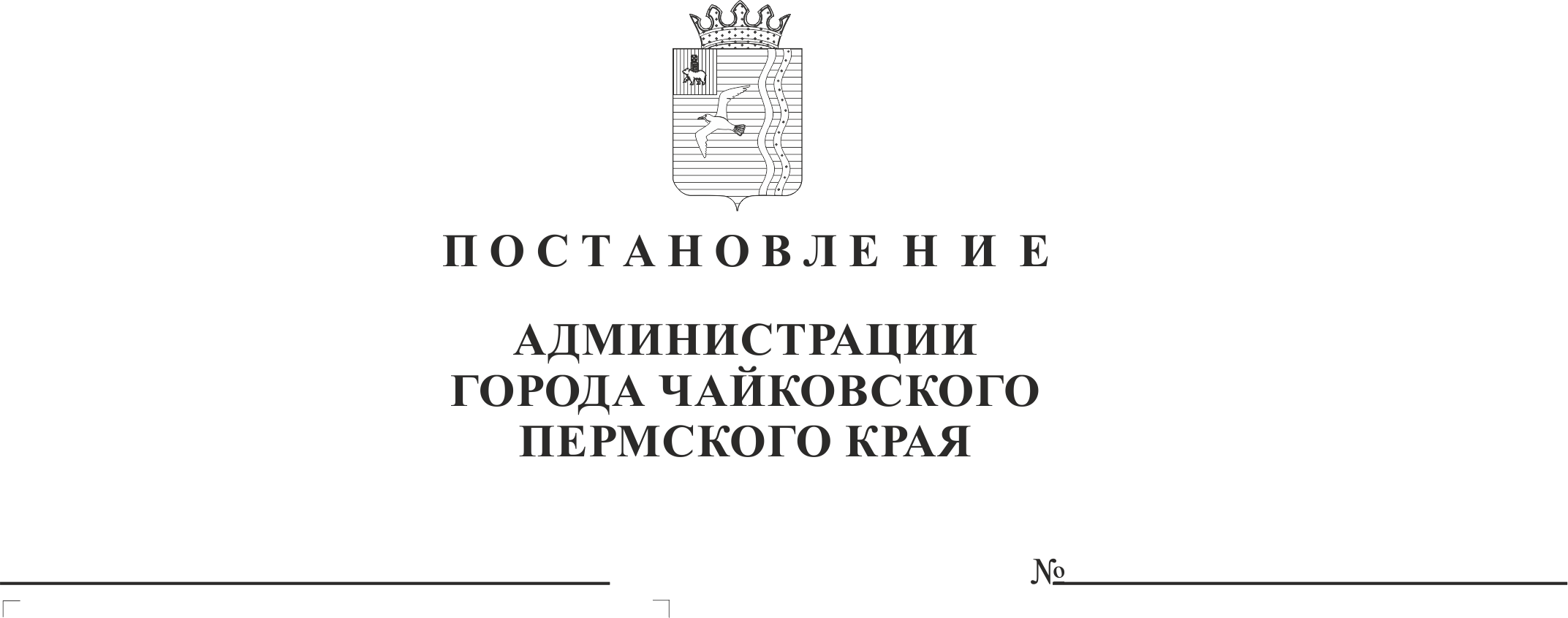 (в редакции постановлений от 01.04.2020 № 361, от 02.09.2020 № 814, 
от 25.02.2021 № 164, от 27.04.2021 № 390, от 27.05.2021 № 514, 
от 21.06.2021 № 593, от 16.08.2021 № 845, от 12.10.2021 № 1038, 
от 13.12.2021 № 1301, от 15.02.22 № 167, от 15.08.2022№ 873, 
от 06.10.2022 № 1076, от 08.12.2022 № 1337, от 09.03.2023 № 192,
от 19.05.2023 № 470, от 13.07.2023 № 698, от 23.10.2023 № 1012, от 20.11.2023 № 1103)В целях обеспечения эффективности использования бюджетных средств, в соответствии со статьей 179 Бюджетного кодекса Российской Федерации, статьей 5 Устава муниципального образования «Чайковский городской округ»	ПОСТАНОВЛЯЮ:1. Утвердить прилагаемую муниципальную программу «Благоустройство территории Чайковского городского округа».2. Опубликовать постановление в газете «Огни Камы» и разместить на официальном сайте администрации города Чайковского.3. Постановление вступает в силу со дня его официального опубликования и распространяется на правоотношения с 01 января 2019 года.4. Контроль за исполнением постановления возложить на заместителя главы города Чайковского – главы администрации города Чайковского по строительству и земельно-имущественным отношениям Герасимова И.Ф.Глава города Чайковского –глава администрации города Чайковского                              			               Ю.Г. ВостриковУТВЕРЖДЕНАпостановлением администрации города Чайковскогоот 22.01.2019 № 15/1(в редакции постановлений от 01.04.2020 № 361, от 02.09.2020 
№ 814, от 25.02.2021 № 164, 
от 27.04.2021 № 390, от 27.05.2021 
№ 514, от 21.06.2021 № 593,
от 16.08.2021 № 845, от 12.10.2021
№ 1038, от 13.12.2021 № 1301,
от 15.02.22 № 167, от 15.08.2022 
№ 873, от 06.10.2022 № 1076, 
от 08.12.2022 № 1337, от 09.03.2023 № 192, от 19.05.2023 № 470,
от 13.07.2023 № 698,  от 13.07.2023 
№ 698, от 23.10.2023 № 1012, от 20.11.2023 № 1103)Муниципальная программа«Благоустройство территории Чайковского городского округа»ПАСПОРТХарактеристика текущего состояния благоустройства территории Муниципальная программа «Благоустройство территории Чайковского городского округа» (далее – Программа) направлена на создание комфортной среды проживания для населения и гостей Чайковского городского округа.К основным объектам благоустройства относятся: озеленение территории, содержание и ремонт детских площадок, архитектурных памятников, содержание мест захоронения и прочее. Зеленые насаждения в округе довольно велики, но в основном все насаждения старые, особенно много жалоб и заявок поступает по посадкам тополей. Эти деревья хрупкие, рано стареют, из-за чего создаются аварийные ситуации, связанные с линией электропередач.На территории Чайковского городского округа появляется система перспективного благоустройства, проводится реконструкция дорожного покрытия внутриквартальных дорог, появляются новые детские площадки, контейнерные площадки для сбора мусора, устанавливаются элементы благоустройства (скамейки, урны), обустраиваются парки, скверы, проводится озеленение (валка сухостойных и аварийных деревьев, посадка кустарника). Но, несмотря на это, большинство объектов внешнего благоустройства Чайковского городского округа, таких как пешеходные зоны, зоны отдыха, лестницы, внутриквартальные дороги, инженерные коммуникации и иные объекты благоустройства, до настоящего времени не обеспечивают комфортных условий для жизни и деятельности населения и нуждаются в ремонте и реконструкции.Существующие участки зеленых насаждений в виде парков, скверов, сосновых боров и других мест общего пользования имеют неудовлетворительное состояние: недостаточно благоустроены, нуждаются в постоянном уходе (вырезка поросли, уборка аварийных и старых деревьев, декоративная обрезка, подсадка саженцев, разбивка клумб). Для решения этой проблемы необходимо, чтобы работы по озеленению выполнялись специалистами по плану, в соответствии с требованиями стандартов. Кроме того, действия участников, принимающих участие в решении данной проблемы, должны быть согласованы между собой.Большинство объектов озеленения были введены в эксплуатацию в шестидесятые - семидесятые годы со строительством дорог, жилых микрорайонов, и на сегодняшний день их состояние можно охарактеризовать как непригодное.Отрицательное воздействие окружающей среды, отсутствие достаточного развития дорожной сети, неудовлетворительное состояние проезжей части дорог в местах примыкания к зеленым насаждениям приводят к порче и уничтожению газонов, преждевременному старению деревьев, кустарников. Зеленые насаждения становятся неспособными выполнять свои функции. В результате ослабления жизнедеятельности, сильных морозов, механических повреждений погибает часть деревьев и кустарников, вытаптываются газоны, в той или иной степени меняется планировка территории.На территории Чайковского городского округа созданы места массового отдыха на берегах рек. На данных участках необходимо систематически производить очистку берегов и благоустройство территории с целью создания благоприятных условий для многочисленных отдыхающих в летний период.Одной из проблем благоустройства является негативное отношение жителей к элементам благоустройства: приводятся в негодность детские площадки, урны и скамейки, создаются несанкционированные свалки мусора.Проблема заключается в низком уровне культуры поведения жителей на улицах и во дворах, небрежном отношении к элементам благоустройства. Одним из вариантов решения этой проблемы является организация и ежегодное проведение конкурса «Лучший подъезд, дом, двор, улица». Жители двора, микрорайона, дома, улицы, принимавшие участие в благоустройстве, будут принимать участие в обеспечении сохранности объектов благоустройства.Проведение данных конкурсов призвано повышать культуру поведения жителей, прививать бережное отношение к элементам благоустройства, привлекать жителей к участию в работах по благоустройству, санитарному и гигиеническому содержанию прилегающих территорий.Осуществление мер по стимулированию наиболее активных участников благоустройства – это награждение почетными грамотами, выполнение адресных мероприятий по обустройству территории по заявкам победителей и участников конкурса; информирование жителей города о победителях конкурса в средствах массовой информации.Благоустройство территории Чайковского городского округа включает в себя дороги, внутриквартальные проезды, тротуары, озеленение, детские игровые площадки, малые архитектурные формы, памятники архитектуры и др.На сегодняшний день более 80% внутриквартальных проездов нуждаются в ремонте.Для благоустройства Чайковского городского округа немаловажное значение имеют проблемы состояния инженерных коммуникаций и водоотвода. Абсолютное большинство инженерных сетей находится под проезжей частью улиц, под тротуарами и газонами. В целях благоустройства необходимо организовать отвод дождевых и талых вод с территории города и населенных пунктов, так как при больших объемах стоков происходит подъем уровня грунтовых вод, затопление улиц и подвалов зданий, разрушение поверхности дорог, выход из рабочего состояния отдельных сетей дождевой канализации. Для устранения этого требуется проведение инвентаризации существующих сетей водоотвода, разработка проекта системы водоотвода в городе и населенных пунктах. Комплексная система водоотвода является необходимой, а строительство системы ливневой канализации является одним из элементов системы благоустройства.Учитывая это, необходимо продолжать комплексное благоустройство: ремонт внутриквартальных проездов, тротуаров, восстановление и новое строительство детских игровых площадок, установку малых архитектурных форм, ремонт памятников архитектуры, уборку остатков сгоревших домов, признанных в установленном законом порядке аварийными и непригодными для проживания.В настоящее время на территории округа еще есть объекты благоустройства, которые являются бесхозными, что создает дополнительные трудности в благоустройстве территории округа.Для исправления ситуации в целом требуется проведение комплекса мероприятий, связанных с капитальным ремонтом объектов.Выполнение мероприятий по ремонту объектов улучшит внешний облик Чайковского городского округа, повысит уровень благоустройства и санитарного состояния территории Чайковского городского округа, комфортного проживания жителей Чайковского городского округа.Для благоустройства территории разработан комплекс мероприятий, в который входят следующие виды работ: озеленение территории, содержание и ремонт детских площадок, архитектурных памятников, ликвидация несанкционированных свалок, содержание мест захоронения и прочие мероприятия. Приложение 1 к муниципальной программе«Благоустройство территории Чайковского городского округа»Подпрограмма 1. «Благоустройство дворовых и придомовых территорий» ПАСПОРТПриложение 2 к муниципальной программе«Благоустройство территории Чайковского городского округа»Подпрограмма 2. «Устройство и содержание детских и спортивных площадок» ПАСПОРТ                                                                             Приложение 3 к муниципальной программе«Благоустройство территории Чайковского городского округа»Подпрограмма 3. «Комплексное благоустройство и содержание территорий» ПАСПОРТПриложение 4 к муниципальной программе«Благоустройство территории Чайковского городского округа»Подпрограмма 4. «Организация мероприятий по охране окружающей среды и природопользованию» ПАСПОРТПриложение 5 к муниципальной программе«Благоустройство территории Чайковского городского округа»Подпрограмма 5. «Формирование современной городской среды»ПАСПОРТПриложение 6 к муниципальной программе«Благоустройство территории Чайковского городского округа»Подпрограмма 6. «Обеспечение реализации муниципальной программы» ПАСПОРТ	Приложение 7к муниципальной программе «Благоустройство территории Чайковского городского округа»Приложение 8к муниципальной программе «Благоустройство территории Чайковского городского округа»ПЕРЕЧЕНЬпоказателей муниципальной программы «Благоустройство территории Чайковского городского округа» результаты достижения, которых учитываются при оценке эффективности реализации муниципальной программыОтветственный исполнитель программыУправление жилищно-коммунального хозяйства и транспорта администрации Чайковского городского округа (далее – УЖКиТ)Соисполнители программыАдминистрация Чайковского городского округа (далее – Администрация ЧГО)Управление культуры и молодежной политики администрации Чайковского городского округа (далее – УКиМП)Управление строительства и архитектуры администрации Чайковского городского округа (далее – УСИА)Управление земельно-имущественных отношений администрации Чайковского городского округа (далее – УЗИО)Управление экономического развития администрации Чайковского городского округа (далее – УЭР)Участники программыАдминистрация Чайковского городского округаУправление культуры и молодежной политики администрации Чайковского городского округаУправление строительства и архитектуры администрации Чайковского городского округаУправление земельно-имущественных отношений администрации Чайковского городского округа Управление экономического развития администрации Чайковского городского округаМКУ «Жилкомэнергосервис»МКУ «Чайковская городская служба по регулированию численности безнадзорных животных»МКУ «Чайковское управление капитального строительства»МАУ «Комбинат благоустройства Чайковского городского округа»Подпрограммы программы1.Благоустройство дворовых и придомовых территорий2.Устройство и содержание детских и спортивных площадок3.Комплексное благоустройство и содержание территорий4.Организация мероприятий по охране окружающей среды и природопользованию5.Формирование современной городской среды6.Обеспечение реализации муниципальной программыЭтапы и сроки реализации программыПрограмма рассчитана на период реализации с 2019 по 2025 годы. Программа не имеет строгой разбивки на этапы.Цели программыСоздание условий для повышения уровня комфортности проживания граждан, в том числе рациональное зонирование дворовых территорийЗадачи программы1. Выполнение комплексного благоустройства дворовых территорий Чайковского городского округа2.Создание благоприятных условий для жизнедеятельности на территории округа3. Создание благоприятных условий для устойчивого, безопасного и комплексного развития территории округа4. Охрана и рациональное использование природных ресурсов5.  Повышение качества и комфорта городской среды6. Обеспечение реализации муниципальной программыЦелевые показатели программыОбъемы бюджетных ассигнований, тыс.руб.Ожидаемые результаты реализации программы- Объем ликвидированных несанкционированных свалок к 2025 году составит 4 949,2 т.- Доля протяженности сетей наружного освещения, отвечающих нормативному состоянию, к 2025 году составит 72,5 %.- Количество обустроенных детских площадок к 2025 году составит 20 ед.- Количество проведенных экологических мероприятий к 2025 году составит 40 ед.- Количество благоустроенных территорий к 2025 году составит 14 ед.Ответственный исполнитель подпрограммыУправление жилищно-коммунального хозяйства и транспорта администрации Чайковского городского округаСоисполнители подпрограммыОтсутствуютУчастники подпрограммыМКУ «Жилкомэнергосервис»Этапы и сроки реализации подпрограммыПодпрограмма рассчитана на период реализации с 2019 по 2025 годы. Программа не имеет строгой разбивки на этапы.Цели подпрограммыПовышение уровня комплексного благоустройства дворовых территорий, формирование бытовой культуры населения для благоприятного и безопасного времяпрепровождения граждан на дворовых территорияхЗадачи подпрограммы- Разработка плановых мероприятий по формированию организационных и финансовых условий для повышения уровня благоустроенности придомовых и дворовых территорий;- Проведение работ по ремонту, реконструкции и оборудованию придомовых и дворовых территорийПоказатели подпрограммыОбъемы бюджетных ассигнованийподпрограммыОжидаемые результаты реализации подпрограммыУвеличение доли протяженности сетей наружного освещения на дворовых и придомовых территориях, отвечающих нормативному состоянию, до 72,5 %.Ответственный исполнитель подпрограммыУправление жилищно-коммунального хозяйства и транспорта администрации Чайковского городского округаСоисполнители подпрограммыУправление строительства и архитектуры администрации Чайковского городского округаУчастники подпрограммыМКУ «Жилкомэнергосервис»МКУ «Чайковское управление капитального строительства»МАУ «Комбинат благоустройства Чайковского городского округа»Этапы и сроки реализации подпрограммыПодпрограмма рассчитана на период реализации с 2019 по 2025 годы. Программа не имеет строгой разбивки на этапы.Цели подпрограммыПовышение уровня благоустроенности территорий микрорайонов Чайковского городского округа, улучшение условий для отдыха и физического развития детейЗадачи подпрограммы- разработка планового подхода к содержанию и благоустройству детских и спортивных площадок;- обеспечение условий для отдыха и физического развития детей.Показатели подпрограммыОбъемы бюджетных ассигнованийподпрограммыОжидаемые результаты реализации подпрограммыКоличество обустроенных детских площадок к 2025 году составит 20 ед.Количество отремонтированных детских и спортивных площадок к 2025 году составит 1 ед.Ответственный исполнитель подпрограммыУправление жилищно-коммунального хозяйства и транспорта администрации Чайковского городского округаСоисполнители подпрограммыУправление строительства и архитектуры администрации Чайковского городского округаУправление земельно-имущественных отношений администрации Чайковского городского округа Управление экономического развития администрации Чайковского городского округаУчастники подпрограммыУправление строительства и архитектуры администрации Чайковского городского округа Управление земельно-имущественных отношений администрации Чайковского городского округаУправление экономического развития администрации Чайковского городского округаМКУ «Жилкомэнергосервис»МКУ «Чайковское управление капитального строительства»МКУ «Чайковская городская служба по регулированию численности безнадзорных животных»МАУ «Комбинат благоустройства Чайковского городского округа»Этапы и сроки реализацииПодпрограмма рассчитана на период реализации с 2019 по 2025 годы. Программа не имеет строгой разбивки на этапы.Цели подпрограммыПовышение уровня комфортности и благоустройства территории Чайковского городского округаЗадачи подпрограммы- разработка плановых мероприятий по формированию организационных и финансовых условий для повышения уровня благоустроенности;- проведение мероприятий по благоустройству территорий мест общего пользования;- обеспечение сохранности, техническое обслуживание и содержание территорий.Показатели подпрограммыОбъемы бюджетных ассигнованийподпрограммыОжидаемые результаты реализации подпрограммыСвод аварийных деревьев в количестве 1675 ед.Выполнение благоустройства сельских территорий в общем количестве 39 ед.Ликвидация несанкционированных свалок в объеме 4 949,2 т.Количество разработанных зон санитарной охраны на места захоронения в общем количестве 12 ед.Снос расселенных жилых домов и нежилых зданий (сооружений) в общем количестве 31 ед.Количество отловленных собак в общем количестве 392 ед.Ответственный исполнитель подпрограммыУправление жилищно-коммунального хозяйства и транспорта администрации Чайковского городского округаСоисполнители подпрограммыОтсутствуютУчастники подпрограммыУправление жилищно-коммунального хозяйства и транспорта администрации Чайковского городского округаЭтапы и сроки реализации подпрограммыПодпрограмма рассчитана на период реализации с 2019 по 2025 годы. Программа не имеет строгой разбивки на этапы.Цели подпрограммыОхрана и рациональное использование природных ресурсовЗадачи подпрограммы- формирование основ экологической культуры населения;- информирование населения о состоянии и об охране окружающей среды.Показатели подпрограммыОбъемы бюджетных ассигнованийОжидаемые результаты реализации подпрограммы Количество проведенных экологических мероприятий, 40 ед.Количество размещенной информации о состоянии и об охране окружающей среды - 70 ед.Ответственный исполнитель подпрограммыУправление жилищно-коммунального хозяйства и транспорта администрации Чайковского городского округаСоисполнители подпрограммыАдминистрация Чайковского городского округаУправление культуры и молодежной политики администрации Чайковского городского округаУправление строительства и архитектуры администрации Чайковского городского округаУправление экономического развития администрации Чайковского городского округаУчастники подпрограммыАдминистрация Чайковского городского округаУправление культуры и молодежной политики администрации Чайковского городского округаУправление строительства и архитектуры администрации Чайковского городского округаУправление экономического развития администрации Чайковского городского округаМКУ «Жилкомэнергосервис» МКУ «Чайковское управление капитального строительства»Этапы и сроки реализацииПодпрограмма рассчитана на период реализации с 2019 по 2025 годы. Программа не имеет строгой разбивки на этапы.Цели подпрограммыПовышение качества и комфорта городской среды Чайковского городского округаЗадачи подпрограммы- формирование комфортной городской среды;- выполнение комплекса работ, направленных на разработку концепции по благоустройству набережной г. Чайковского.Показатели подпрограммыОбъемы бюджетных ассигнованийОжидаемые результаты реализации подпрограммыВыполнение благоустройства общественных и дворовых территорий в общем количестве 14 ед.Ответственный исполнитель подпрограммыУправление жилищно-коммунального хозяйства и транспорта администрации Чайковского городского округаСоисполнители подпрограммыОтсутствуютУчастники подпрограммыМКУ «Жилкомэнергосервис»МКУ «Чайковская городская служба по регулированию численности безнадзорных животных»Этапы и сроки реализации подпрограммыПодпрограмма рассчитана на период реализации с 2019 по 2025 годы. Программа не имеет строгой разбивки на этапы.Цели подпрограммыСоздание условий для реализации муниципальной программы «Благоустройство территории Чайковского городского округа»Задачи подпрограммы1. Эффективная реализация полномочий и совершенствование правового, организационного, финансового механизмов функционирования муниципальной программы.2. Обеспечение деятельности муниципальных учреждений, направленной на реализацию курируемых проектов.Показатели подпрограммыОбъемы бюджетных ассигнованийОжидаемые результаты реализации подпрограммыВыполнение показателей, предусмотренных курируемыми муниципальными программами и подпрограммами ежегодно не менее 90%.Исполнение годовых бюджетных обязательств ежегодно не менее 95 %.Сводные финансовые затраты и показатели результативности выполнения муниципальной программы «Благоустройство территории Чайковского городского округа»Сводные финансовые затраты и показатели результативности выполнения муниципальной программы «Благоустройство территории Чайковского городского округа»Сводные финансовые затраты и показатели результативности выполнения муниципальной программы «Благоустройство территории Чайковского городского округа»Сводные финансовые затраты и показатели результативности выполнения муниципальной программы «Благоустройство территории Чайковского городского округа»Сводные финансовые затраты и показатели результативности выполнения муниципальной программы «Благоустройство территории Чайковского городского округа»Сводные финансовые затраты и показатели результативности выполнения муниципальной программы «Благоустройство территории Чайковского городского округа»Сводные финансовые затраты и показатели результативности выполнения муниципальной программы «Благоустройство территории Чайковского городского округа»Сводные финансовые затраты и показатели результативности выполнения муниципальной программы «Благоустройство территории Чайковского городского округа»Сводные финансовые затраты и показатели результативности выполнения муниципальной программы «Благоустройство территории Чайковского городского округа»Сводные финансовые затраты и показатели результативности выполнения муниципальной программы «Благоустройство территории Чайковского городского округа»Сводные финансовые затраты и показатели результативности выполнения муниципальной программы «Благоустройство территории Чайковского городского округа»Сводные финансовые затраты и показатели результативности выполнения муниципальной программы «Благоустройство территории Чайковского городского округа»Сводные финансовые затраты и показатели результативности выполнения муниципальной программы «Благоустройство территории Чайковского городского округа»Сводные финансовые затраты и показатели результативности выполнения муниципальной программы «Благоустройство территории Чайковского городского округа»Сводные финансовые затраты и показатели результативности выполнения муниципальной программы «Благоустройство территории Чайковского городского округа»Сводные финансовые затраты и показатели результативности выполнения муниципальной программы «Благоустройство территории Чайковского городского округа»Сводные финансовые затраты и показатели результативности выполнения муниципальной программы «Благоустройство территории Чайковского городского округа»Сводные финансовые затраты и показатели результативности выполнения муниципальной программы «Благоустройство территории Чайковского городского округа»Сводные финансовые затраты и показатели результативности выполнения муниципальной программы «Благоустройство территории Чайковского городского округа»Наименование задачи, мероприятияИсполнительИсточник финансированияОбъем финансирования (тыс. руб.)Объем финансирования (тыс. руб.)Объем финансирования (тыс. руб.)Объем финансирования (тыс. руб.)Объем финансирования (тыс. руб.)Объем финансирования (тыс. руб.)Объем финансирования (тыс. руб.)Показатели результативности выполнения программыПоказатели результативности выполнения программыПоказатели результативности выполнения программыПоказатели результативности выполнения программыПоказатели результативности выполнения программыПоказатели результативности выполнения программыПоказатели результативности выполнения программыПоказатели результативности выполнения программыПоказатели результативности выполнения программыНаименование задачи, мероприятияИсполнительИсточник финансированияВсего2020 год (факт)2021 год (факт)2022 год (факт)2023 год (план)2024 год (план)2025 год (план)Наименование показателяед. изм.базо-вое значе-ние2020 год (факт)2021 год (факт)2022 год (факт)2023 год (план)2024 год (план)2025 год (план)12345678910111213141516171819Подпрограмма 1. Благоустройство дворовых и придомовых территорийПодпрограмма 1. Благоустройство дворовых и придомовых территорийПодпрограмма 1. Благоустройство дворовых и придомовых территорийПодпрограмма 1. Благоустройство дворовых и придомовых территорийПодпрограмма 1. Благоустройство дворовых и придомовых территорийПодпрограмма 1. Благоустройство дворовых и придомовых территорийПодпрограмма 1. Благоустройство дворовых и придомовых территорийПодпрограмма 1. Благоустройство дворовых и придомовых территорийПодпрограмма 1. Благоустройство дворовых и придомовых территорийПодпрограмма 1. Благоустройство дворовых и придомовых территорийПодпрограмма 1. Благоустройство дворовых и придомовых территорийПодпрограмма 1. Благоустройство дворовых и придомовых территорийПодпрограмма 1. Благоустройство дворовых и придомовых территорийПодпрограмма 1. Благоустройство дворовых и придомовых территорийПодпрограмма 1. Благоустройство дворовых и придомовых территорийПодпрограмма 1. Благоустройство дворовых и придомовых территорийПодпрограмма 1. Благоустройство дворовых и придомовых территорийПодпрограмма 1. Благоустройство дворовых и придомовых территорийПодпрограмма 1. Благоустройство дворовых и придомовых территорийЦель Подпрограммы 1: Повышение уровня комплексного благоустройства дворовых территорий, формирование бытовой культуры населения для благоприятного и безопасного времяпрепровождения граждан на дворовых территорияхЦель Подпрограммы 1: Повышение уровня комплексного благоустройства дворовых территорий, формирование бытовой культуры населения для благоприятного и безопасного времяпрепровождения граждан на дворовых территорияхЦель Подпрограммы 1: Повышение уровня комплексного благоустройства дворовых территорий, формирование бытовой культуры населения для благоприятного и безопасного времяпрепровождения граждан на дворовых территорияхЦель Подпрограммы 1: Повышение уровня комплексного благоустройства дворовых территорий, формирование бытовой культуры населения для благоприятного и безопасного времяпрепровождения граждан на дворовых территорияхЦель Подпрограммы 1: Повышение уровня комплексного благоустройства дворовых территорий, формирование бытовой культуры населения для благоприятного и безопасного времяпрепровождения граждан на дворовых территорияхЦель Подпрограммы 1: Повышение уровня комплексного благоустройства дворовых территорий, формирование бытовой культуры населения для благоприятного и безопасного времяпрепровождения граждан на дворовых территорияхЦель Подпрограммы 1: Повышение уровня комплексного благоустройства дворовых территорий, формирование бытовой культуры населения для благоприятного и безопасного времяпрепровождения граждан на дворовых территорияхЦель Подпрограммы 1: Повышение уровня комплексного благоустройства дворовых территорий, формирование бытовой культуры населения для благоприятного и безопасного времяпрепровождения граждан на дворовых территорияхЦель Подпрограммы 1: Повышение уровня комплексного благоустройства дворовых территорий, формирование бытовой культуры населения для благоприятного и безопасного времяпрепровождения граждан на дворовых территорияхЦель Подпрограммы 1: Повышение уровня комплексного благоустройства дворовых территорий, формирование бытовой культуры населения для благоприятного и безопасного времяпрепровождения граждан на дворовых территорияхЦель Подпрограммы 1: Повышение уровня комплексного благоустройства дворовых территорий, формирование бытовой культуры населения для благоприятного и безопасного времяпрепровождения граждан на дворовых территорияхЦель Подпрограммы 1: Повышение уровня комплексного благоустройства дворовых территорий, формирование бытовой культуры населения для благоприятного и безопасного времяпрепровождения граждан на дворовых территорияхЦель Подпрограммы 1: Повышение уровня комплексного благоустройства дворовых территорий, формирование бытовой культуры населения для благоприятного и безопасного времяпрепровождения граждан на дворовых территорияхЦель Подпрограммы 1: Повышение уровня комплексного благоустройства дворовых территорий, формирование бытовой культуры населения для благоприятного и безопасного времяпрепровождения граждан на дворовых территорияхЦель Подпрограммы 1: Повышение уровня комплексного благоустройства дворовых территорий, формирование бытовой культуры населения для благоприятного и безопасного времяпрепровождения граждан на дворовых территорияхЦель Подпрограммы 1: Повышение уровня комплексного благоустройства дворовых территорий, формирование бытовой культуры населения для благоприятного и безопасного времяпрепровождения граждан на дворовых территорияхЦель Подпрограммы 1: Повышение уровня комплексного благоустройства дворовых территорий, формирование бытовой культуры населения для благоприятного и безопасного времяпрепровождения граждан на дворовых территорияхЦель Подпрограммы 1: Повышение уровня комплексного благоустройства дворовых территорий, формирование бытовой культуры населения для благоприятного и безопасного времяпрепровождения граждан на дворовых территорияхЦель Подпрограммы 1: Повышение уровня комплексного благоустройства дворовых территорий, формирование бытовой культуры населения для благоприятного и безопасного времяпрепровождения граждан на дворовых территорияхЗадача 1.1. Разработка плановых мероприятий по формированию организационных и финансовых условий для повышения уровня благоустроенности придомовых и дворовых территорий Задача 1.1. Разработка плановых мероприятий по формированию организационных и финансовых условий для повышения уровня благоустроенности придомовых и дворовых территорий Задача 1.1. Разработка плановых мероприятий по формированию организационных и финансовых условий для повышения уровня благоустроенности придомовых и дворовых территорий Задача 1.1. Разработка плановых мероприятий по формированию организационных и финансовых условий для повышения уровня благоустроенности придомовых и дворовых территорий Задача 1.1. Разработка плановых мероприятий по формированию организационных и финансовых условий для повышения уровня благоустроенности придомовых и дворовых территорий Задача 1.1. Разработка плановых мероприятий по формированию организационных и финансовых условий для повышения уровня благоустроенности придомовых и дворовых территорий Задача 1.1. Разработка плановых мероприятий по формированию организационных и финансовых условий для повышения уровня благоустроенности придомовых и дворовых территорий Задача 1.1. Разработка плановых мероприятий по формированию организационных и финансовых условий для повышения уровня благоустроенности придомовых и дворовых территорий Задача 1.1. Разработка плановых мероприятий по формированию организационных и финансовых условий для повышения уровня благоустроенности придомовых и дворовых территорий Задача 1.1. Разработка плановых мероприятий по формированию организационных и финансовых условий для повышения уровня благоустроенности придомовых и дворовых территорий Задача 1.1. Разработка плановых мероприятий по формированию организационных и финансовых условий для повышения уровня благоустроенности придомовых и дворовых территорий Задача 1.1. Разработка плановых мероприятий по формированию организационных и финансовых условий для повышения уровня благоустроенности придомовых и дворовых территорий Задача 1.1. Разработка плановых мероприятий по формированию организационных и финансовых условий для повышения уровня благоустроенности придомовых и дворовых территорий Задача 1.1. Разработка плановых мероприятий по формированию организационных и финансовых условий для повышения уровня благоустроенности придомовых и дворовых территорий Задача 1.1. Разработка плановых мероприятий по формированию организационных и финансовых условий для повышения уровня благоустроенности придомовых и дворовых территорий Задача 1.1. Разработка плановых мероприятий по формированию организационных и финансовых условий для повышения уровня благоустроенности придомовых и дворовых территорий Задача 1.1. Разработка плановых мероприятий по формированию организационных и финансовых условий для повышения уровня благоустроенности придомовых и дворовых территорий Задача 1.1. Разработка плановых мероприятий по формированию организационных и финансовых условий для повышения уровня благоустроенности придомовых и дворовых территорий Задача 1.1. Разработка плановых мероприятий по формированию организационных и финансовых условий для повышения уровня благоустроенности придомовых и дворовых территорий 1.1.1. Разработка проектно-сметной документации на объекты благоустройства УЖКХиТместный бюджет0,0000,0000,0000,0000,0000,0000,000Количество разработанных ПСД ед.0000000Итого по задаче 1.1. местный бюджет0,0000,0000,0000,0000,0000,0000,000Задача 1.2. Проведение работ по ремонту, реконструкции и оборудованию придомовых и дворовых территорий Задача 1.2. Проведение работ по ремонту, реконструкции и оборудованию придомовых и дворовых территорий Задача 1.2. Проведение работ по ремонту, реконструкции и оборудованию придомовых и дворовых территорий Задача 1.2. Проведение работ по ремонту, реконструкции и оборудованию придомовых и дворовых территорий Задача 1.2. Проведение работ по ремонту, реконструкции и оборудованию придомовых и дворовых территорий Задача 1.2. Проведение работ по ремонту, реконструкции и оборудованию придомовых и дворовых территорий Задача 1.2. Проведение работ по ремонту, реконструкции и оборудованию придомовых и дворовых территорий Задача 1.2. Проведение работ по ремонту, реконструкции и оборудованию придомовых и дворовых территорий Задача 1.2. Проведение работ по ремонту, реконструкции и оборудованию придомовых и дворовых территорий Задача 1.2. Проведение работ по ремонту, реконструкции и оборудованию придомовых и дворовых территорий Задача 1.2. Проведение работ по ремонту, реконструкции и оборудованию придомовых и дворовых территорий Задача 1.2. Проведение работ по ремонту, реконструкции и оборудованию придомовых и дворовых территорий Задача 1.2. Проведение работ по ремонту, реконструкции и оборудованию придомовых и дворовых территорий Задача 1.2. Проведение работ по ремонту, реконструкции и оборудованию придомовых и дворовых территорий Задача 1.2. Проведение работ по ремонту, реконструкции и оборудованию придомовых и дворовых территорий Задача 1.2. Проведение работ по ремонту, реконструкции и оборудованию придомовых и дворовых территорий Задача 1.2. Проведение работ по ремонту, реконструкции и оборудованию придомовых и дворовых территорий Задача 1.2. Проведение работ по ремонту, реконструкции и оборудованию придомовых и дворовых территорий Задача 1.2. Проведение работ по ремонту, реконструкции и оборудованию придомовых и дворовых территорий 1.2.1. Ремонт внутриквартальных проездов, восстановление и ремонт тротуаров, пешеходных дорожек, мест для временного размещения автотранспортаУЖКХиТместный бюджет0,0000,0000,0000,0000,0000,0000,000Доля протяженности проездов дворовых и придомовых территорий, отвечающих нормативному состоянию%073,873,881,90001.2.1. Ремонт внутриквартальных проездов, восстановление и ремонт тротуаров, пешеходных дорожек, мест для временного размещения автотранспортаУЖКХиТместный бюджет0,0000,0000,0000,0000,0000,0000,000Количество отремонтированных внутриквартальных проездов, восстановленных и отремонтированных тротуаров, пешеходных дорожек, мест для временного размещения автотранспортакм.00000001.2.2. Устройство и ремонт мест для сбора и временного хранения мусора УЖКХиТместный бюджет2 494,2580,0000,0000,0000,0000,0000,000Количество установленных площадок для мест сбора и временного хранения мусора на дворовых и придомовых территорияхед.00000001.2.2. Устройство и ремонт мест для сбора и временного хранения мусора УЖКХиТместный бюджет200,316200,3160,0000,0000,0000,0000,000Количество отремонтированных контейнерных площадок для сбора ТКОед.02218200001.2.3. Ремонт, устройство и содержание наружного освещения  улично-дорожной сети и дворовых территорий УЖКХиТместный бюджет265 724,
45834 175,
56335
 475,
48737 554,
27650 089,
68241 314,
73937 
241,
841Доля протяженности  сетей наружного освещения дворовых территорий %064,872,57372,572,572,5Итого по задаче 1.2. местный бюджет268 419,
03234 375,
87935 475,
48737 554,
27650 089,
68241 314,
73937 241,
841Итого по Подпрограмме 1местный бюджет268 419,
03234 375,
87935 475,
48737 554,
27650 089,
68241 314,
73937 241,
841Подпрограмма 2. Устройство и содержание детских и спортивных площадокПодпрограмма 2. Устройство и содержание детских и спортивных площадокПодпрограмма 2. Устройство и содержание детских и спортивных площадокПодпрограмма 2. Устройство и содержание детских и спортивных площадокПодпрограмма 2. Устройство и содержание детских и спортивных площадокПодпрограмма 2. Устройство и содержание детских и спортивных площадокПодпрограмма 2. Устройство и содержание детских и спортивных площадокПодпрограмма 2. Устройство и содержание детских и спортивных площадокПодпрограмма 2. Устройство и содержание детских и спортивных площадокПодпрограмма 2. Устройство и содержание детских и спортивных площадокПодпрограмма 2. Устройство и содержание детских и спортивных площадокПодпрограмма 2. Устройство и содержание детских и спортивных площадокПодпрограмма 2. Устройство и содержание детских и спортивных площадокПодпрограмма 2. Устройство и содержание детских и спортивных площадокПодпрограмма 2. Устройство и содержание детских и спортивных площадокПодпрограмма 2. Устройство и содержание детских и спортивных площадокПодпрограмма 2. Устройство и содержание детских и спортивных площадокПодпрограмма 2. Устройство и содержание детских и спортивных площадокПодпрограмма 2. Устройство и содержание детских и спортивных площадокЦель подпрограммы: Повышение уровня благоустроенности территорий микрорайонов Чайковского городского округа, улучшение условий для отдыха и физического развития детейЦель подпрограммы: Повышение уровня благоустроенности территорий микрорайонов Чайковского городского округа, улучшение условий для отдыха и физического развития детейЦель подпрограммы: Повышение уровня благоустроенности территорий микрорайонов Чайковского городского округа, улучшение условий для отдыха и физического развития детейЦель подпрограммы: Повышение уровня благоустроенности территорий микрорайонов Чайковского городского округа, улучшение условий для отдыха и физического развития детейЦель подпрограммы: Повышение уровня благоустроенности территорий микрорайонов Чайковского городского округа, улучшение условий для отдыха и физического развития детейЦель подпрограммы: Повышение уровня благоустроенности территорий микрорайонов Чайковского городского округа, улучшение условий для отдыха и физического развития детейЦель подпрограммы: Повышение уровня благоустроенности территорий микрорайонов Чайковского городского округа, улучшение условий для отдыха и физического развития детейЦель подпрограммы: Повышение уровня благоустроенности территорий микрорайонов Чайковского городского округа, улучшение условий для отдыха и физического развития детейЦель подпрограммы: Повышение уровня благоустроенности территорий микрорайонов Чайковского городского округа, улучшение условий для отдыха и физического развития детейЦель подпрограммы: Повышение уровня благоустроенности территорий микрорайонов Чайковского городского округа, улучшение условий для отдыха и физического развития детейЦель подпрограммы: Повышение уровня благоустроенности территорий микрорайонов Чайковского городского округа, улучшение условий для отдыха и физического развития детейЦель подпрограммы: Повышение уровня благоустроенности территорий микрорайонов Чайковского городского округа, улучшение условий для отдыха и физического развития детейЦель подпрограммы: Повышение уровня благоустроенности территорий микрорайонов Чайковского городского округа, улучшение условий для отдыха и физического развития детейЦель подпрограммы: Повышение уровня благоустроенности территорий микрорайонов Чайковского городского округа, улучшение условий для отдыха и физического развития детейЦель подпрограммы: Повышение уровня благоустроенности территорий микрорайонов Чайковского городского округа, улучшение условий для отдыха и физического развития детейЦель подпрограммы: Повышение уровня благоустроенности территорий микрорайонов Чайковского городского округа, улучшение условий для отдыха и физического развития детейЦель подпрограммы: Повышение уровня благоустроенности территорий микрорайонов Чайковского городского округа, улучшение условий для отдыха и физического развития детейЦель подпрограммы: Повышение уровня благоустроенности территорий микрорайонов Чайковского городского округа, улучшение условий для отдыха и физического развития детейЦель подпрограммы: Повышение уровня благоустроенности территорий микрорайонов Чайковского городского округа, улучшение условий для отдыха и физического развития детейЗадача 2.1. Разработка планового подхода к содержанию и благоустройству детских и спортивных площадокЗадача 2.1. Разработка планового подхода к содержанию и благоустройству детских и спортивных площадокЗадача 2.1. Разработка планового подхода к содержанию и благоустройству детских и спортивных площадокЗадача 2.1. Разработка планового подхода к содержанию и благоустройству детских и спортивных площадокЗадача 2.1. Разработка планового подхода к содержанию и благоустройству детских и спортивных площадокЗадача 2.1. Разработка планового подхода к содержанию и благоустройству детских и спортивных площадокЗадача 2.1. Разработка планового подхода к содержанию и благоустройству детских и спортивных площадокЗадача 2.1. Разработка планового подхода к содержанию и благоустройству детских и спортивных площадокЗадача 2.1. Разработка планового подхода к содержанию и благоустройству детских и спортивных площадокЗадача 2.1. Разработка планового подхода к содержанию и благоустройству детских и спортивных площадокЗадача 2.1. Разработка планового подхода к содержанию и благоустройству детских и спортивных площадокЗадача 2.1. Разработка планового подхода к содержанию и благоустройству детских и спортивных площадокЗадача 2.1. Разработка планового подхода к содержанию и благоустройству детских и спортивных площадокЗадача 2.1. Разработка планового подхода к содержанию и благоустройству детских и спортивных площадокЗадача 2.1. Разработка планового подхода к содержанию и благоустройству детских и спортивных площадокЗадача 2.1. Разработка планового подхода к содержанию и благоустройству детских и спортивных площадокЗадача 2.1. Разработка планового подхода к содержанию и благоустройству детских и спортивных площадокЗадача 2.1. Разработка планового подхода к содержанию и благоустройству детских и спортивных площадокЗадача 2.1. Разработка планового подхода к содержанию и благоустройству детских и спортивных площадок2.1.1. Содержание территорий детских и спортивных площадок УЖКХиТместный бюджет16 745,
4102 040,
0001 963,
3752 404,
9814 114,
3632 854,
8232 854,
823Количество детских и спортивных площадок, по которым выполняется содержание, ед. ед.012112170939393Итого по задаче 2.1. местный бюджет16 745,
4102 040,
0001 963,
3752 404,
9814 114,
3632 854,
8232 854,
823Задача 2.2. Обеспечение условий для отдыха и физического развития детейЗадача 2.2. Обеспечение условий для отдыха и физического развития детейЗадача 2.2. Обеспечение условий для отдыха и физического развития детейЗадача 2.2. Обеспечение условий для отдыха и физического развития детейЗадача 2.2. Обеспечение условий для отдыха и физического развития детейЗадача 2.2. Обеспечение условий для отдыха и физического развития детейЗадача 2.2. Обеспечение условий для отдыха и физического развития детейЗадача 2.2. Обеспечение условий для отдыха и физического развития детейЗадача 2.2. Обеспечение условий для отдыха и физического развития детейЗадача 2.2. Обеспечение условий для отдыха и физического развития детейЗадача 2.2. Обеспечение условий для отдыха и физического развития детейЗадача 2.2. Обеспечение условий для отдыха и физического развития детейЗадача 2.2. Обеспечение условий для отдыха и физического развития детейЗадача 2.2. Обеспечение условий для отдыха и физического развития детейЗадача 2.2. Обеспечение условий для отдыха и физического развития детейЗадача 2.2. Обеспечение условий для отдыха и физического развития детейЗадача 2.2. Обеспечение условий для отдыха и физического развития детейЗадача 2.2. Обеспечение условий для отдыха и физического развития детейЗадача 2.2. Обеспечение условий для отдыха и физического развития детей2.2.1. Устройство детских  и спортивных площадок, в том числе разработка ПСДУЖКХиТместный бюджет2 954,
5520,0002 954,
5520,0000,0000,0000,000Количество обустроенных детских площадокед.00617332.2.1. Устройство детских  и спортивных площадок, в том числе разработка ПСДУСИАместный бюджет8 210,
6420,0000,000531,
6982 678,
9442 500,
0002 500,
000Количество обустроенных детских площадокед.00617332.2.2. Благоустройство территорий детских и спортивных площадок УЖКХиТместный бюджет0,0000,0000,0000,0000,0000,0000,000Количество площадок на которых выполнено благоустройствоед.00000002.2.3. Ремонт детских и спортивных площадок УЖКХиТместный бюджет463,
8000,0000,0000,000463,
8000,0000,000Количество отремонтированных детских и спортивных площадок ед.0000100Итого по задаче 2.2. местный бюджет11 628,
9940,0002 954,
552531,
6983 142,
7442 500,
0002 500,
000Итого по Подпрограмме 2местный бюджет28 374,
4042 040,
0004 917,
9272 936,
6797 257,
1075 354,
8235 354,
823Подпрограмма 3. Комплексное благоустройство и содержание территорий Подпрограмма 3. Комплексное благоустройство и содержание территорий Подпрограмма 3. Комплексное благоустройство и содержание территорий Подпрограмма 3. Комплексное благоустройство и содержание территорий Подпрограмма 3. Комплексное благоустройство и содержание территорий Подпрограмма 3. Комплексное благоустройство и содержание территорий Подпрограмма 3. Комплексное благоустройство и содержание территорий Подпрограмма 3. Комплексное благоустройство и содержание территорий Подпрограмма 3. Комплексное благоустройство и содержание территорий Подпрограмма 3. Комплексное благоустройство и содержание территорий Подпрограмма 3. Комплексное благоустройство и содержание территорий Подпрограмма 3. Комплексное благоустройство и содержание территорий Подпрограмма 3. Комплексное благоустройство и содержание территорий Подпрограмма 3. Комплексное благоустройство и содержание территорий Подпрограмма 3. Комплексное благоустройство и содержание территорий Подпрограмма 3. Комплексное благоустройство и содержание территорий Подпрограмма 3. Комплексное благоустройство и содержание территорий Подпрограмма 3. Комплексное благоустройство и содержание территорий Подпрограмма 3. Комплексное благоустройство и содержание территорий Цель подпрограммы: Повышение уровня комфортности и благоустройства территории Чайковского городского округаЦель подпрограммы: Повышение уровня комфортности и благоустройства территории Чайковского городского округаЦель подпрограммы: Повышение уровня комфортности и благоустройства территории Чайковского городского округаЦель подпрограммы: Повышение уровня комфортности и благоустройства территории Чайковского городского округаЦель подпрограммы: Повышение уровня комфортности и благоустройства территории Чайковского городского округаЦель подпрограммы: Повышение уровня комфортности и благоустройства территории Чайковского городского округаЦель подпрограммы: Повышение уровня комфортности и благоустройства территории Чайковского городского округаЦель подпрограммы: Повышение уровня комфортности и благоустройства территории Чайковского городского округаЦель подпрограммы: Повышение уровня комфортности и благоустройства территории Чайковского городского округаЦель подпрограммы: Повышение уровня комфортности и благоустройства территории Чайковского городского округаЦель подпрограммы: Повышение уровня комфортности и благоустройства территории Чайковского городского округаЦель подпрограммы: Повышение уровня комфортности и благоустройства территории Чайковского городского округаЦель подпрограммы: Повышение уровня комфортности и благоустройства территории Чайковского городского округаЦель подпрограммы: Повышение уровня комфортности и благоустройства территории Чайковского городского округаЦель подпрограммы: Повышение уровня комфортности и благоустройства территории Чайковского городского округаЦель подпрограммы: Повышение уровня комфортности и благоустройства территории Чайковского городского округаЦель подпрограммы: Повышение уровня комфортности и благоустройства территории Чайковского городского округаЦель подпрограммы: Повышение уровня комфортности и благоустройства территории Чайковского городского округаЦель подпрограммы: Повышение уровня комфортности и благоустройства территории Чайковского городского округаЗадача 3.1. Разработка плановых мероприятий по формированию организационных и финансовых условий для повышения уровня благоустроенностиЗадача 3.1. Разработка плановых мероприятий по формированию организационных и финансовых условий для повышения уровня благоустроенностиЗадача 3.1. Разработка плановых мероприятий по формированию организационных и финансовых условий для повышения уровня благоустроенностиЗадача 3.1. Разработка плановых мероприятий по формированию организационных и финансовых условий для повышения уровня благоустроенностиЗадача 3.1. Разработка плановых мероприятий по формированию организационных и финансовых условий для повышения уровня благоустроенностиЗадача 3.1. Разработка плановых мероприятий по формированию организационных и финансовых условий для повышения уровня благоустроенностиЗадача 3.1. Разработка плановых мероприятий по формированию организационных и финансовых условий для повышения уровня благоустроенностиЗадача 3.1. Разработка плановых мероприятий по формированию организационных и финансовых условий для повышения уровня благоустроенностиЗадача 3.1. Разработка плановых мероприятий по формированию организационных и финансовых условий для повышения уровня благоустроенностиЗадача 3.1. Разработка плановых мероприятий по формированию организационных и финансовых условий для повышения уровня благоустроенностиЗадача 3.1. Разработка плановых мероприятий по формированию организационных и финансовых условий для повышения уровня благоустроенностиЗадача 3.1. Разработка плановых мероприятий по формированию организационных и финансовых условий для повышения уровня благоустроенностиЗадача 3.1. Разработка плановых мероприятий по формированию организационных и финансовых условий для повышения уровня благоустроенностиЗадача 3.1. Разработка плановых мероприятий по формированию организационных и финансовых условий для повышения уровня благоустроенностиЗадача 3.1. Разработка плановых мероприятий по формированию организационных и финансовых условий для повышения уровня благоустроенностиЗадача 3.1. Разработка плановых мероприятий по формированию организационных и финансовых условий для повышения уровня благоустроенностиЗадача 3.1. Разработка плановых мероприятий по формированию организационных и финансовых условий для повышения уровня благоустроенностиЗадача 3.1. Разработка плановых мероприятий по формированию организационных и финансовых условий для повышения уровня благоустроенностиЗадача 3.1. Разработка плановых мероприятий по формированию организационных и финансовых условий для повышения уровня благоустроенности3.1.1. Разработка проектно-сметной документации на объекты благоустройства УЖКХиТместный бюджет0,0000,0000,0000,0000,0000,0000,000Количество разработанных ПСДед.00000003.1.2. Разработка дизайн - проектов на объекты благоустройстваУЖКХиТместный бюджет234,
9900,0000,0000,0000,0000,0000,000Количество разработанных дизайн-проектов на объекты благоустройстваед.00000003.1.3. Разработка дизайн-кода города Чайковский УСИАместный бюджет566,
6670,0000,0000,000566,6670,0000,000Количество объектовед.00001003.1.3. Разработка дизайн-кода города Чайковский УЗИОместный бюджет573,
3340,0000,0000,000573
,3340,0000,000Количество объектовед.00001003.1.3. Разработка дизайн-кода города Чайковский УЭРместный бюджет566,
6670,0000,0000,000566,
6670,0000,000Количество объектовед.0000100Итого по задаче 3.1. местный бюджет1 941,
6580,0000,0000,0001 706,
6680,0000,000Задача 3.2. Проведение мероприятий по ремонту или реконструкции мест общего пользованияЗадача 3.2. Проведение мероприятий по ремонту или реконструкции мест общего пользованияЗадача 3.2. Проведение мероприятий по ремонту или реконструкции мест общего пользованияЗадача 3.2. Проведение мероприятий по ремонту или реконструкции мест общего пользованияЗадача 3.2. Проведение мероприятий по ремонту или реконструкции мест общего пользованияЗадача 3.2. Проведение мероприятий по ремонту или реконструкции мест общего пользованияЗадача 3.2. Проведение мероприятий по ремонту или реконструкции мест общего пользованияЗадача 3.2. Проведение мероприятий по ремонту или реконструкции мест общего пользованияЗадача 3.2. Проведение мероприятий по ремонту или реконструкции мест общего пользованияЗадача 3.2. Проведение мероприятий по ремонту или реконструкции мест общего пользованияЗадача 3.2. Проведение мероприятий по ремонту или реконструкции мест общего пользованияЗадача 3.2. Проведение мероприятий по ремонту или реконструкции мест общего пользованияЗадача 3.2. Проведение мероприятий по ремонту или реконструкции мест общего пользованияЗадача 3.2. Проведение мероприятий по ремонту или реконструкции мест общего пользованияЗадача 3.2. Проведение мероприятий по ремонту или реконструкции мест общего пользованияЗадача 3.2. Проведение мероприятий по ремонту или реконструкции мест общего пользованияЗадача 3.2. Проведение мероприятий по ремонту или реконструкции мест общего пользованияЗадача 3.2. Проведение мероприятий по ремонту или реконструкции мест общего пользованияЗадача 3.2. Проведение мероприятий по ремонту или реконструкции мест общего пользования3.2.1. Благоустройство территорий и мест общего пользования УЖКХиТместный бюджет17 763,
8052 320,
1262 238,
5301 806,
6955 387,
8542 476,
0232 476,
023Количество сведенных аварийных деревьевед.02732701892262262263.2.1. Благоустройство территорий и мест общего пользования УЖКХиТместный бюджет17 763,
8052 320,
1262 238,
5301 806,
6955 387,
8542 476,
0232 476,
023Количество объектов  на  предоставление доступа и платформы авторизации посетителей в беспроводных сетях Wi-Fiед.00022223.2.1. Благоустройство территорий и мест общего пользования УЖКХиТместный бюджет17 763,
8052 320,
1262 238,
5301 806,
6955 387,
8542 476,
0232 476,
023Количество установленных беседокед.000015003.2.1. Благоустройство территорий и мест общего пользования УСИАместный  бюджет644,
6160,00050,000594,
6160,0000,0000,000Количество разработанных ПСДед.00010003.2.1. Благоустройство территорий и мест общего пользования Всего18 408,
4212 320,
1262 288,
5302 401,
3115 387,
8542 476,
0232 476,
0233.2.2.Ремонт «Мемориала Славы» расположенного по адресу: Пермский край, г. Чайковский, ул. Ленина, д. 59 аУЖКХиТместный бюджет9 767,
7479 767,
7470,0000,0000,0000,0000,000Количество отремонтированных Мемориалов Славыед.01000003.2.2.Ремонт «Мемориала Славы» расположенного по адресу: Пермский край, г. Чайковский, ул. Ленина, д. 59 аУЖКХиТкраевой  бюджет9 588,
2429 588,
2420,0000,0000,0000,0000,000Количество отремонтированных Мемориалов Славыед.01000003.2.2.Ремонт «Мемориала Славы» расположенного по адресу: Пермский край, г. Чайковский, ул. Ленина, д. 59 аУЖКХиТВсего19 355,
98919 355,
9890,0000,0000,0000,0000,0003.2.3.Реализация мероприятий, направленных на комплексное развитие сельских территорий (Благоустройство сельских территорий)УЖКХиТместный бюджет20 664,
4957 375,
4432 030,
108421,
6381 123,
4794 025,
7215 688,
106Количество благоустроенных сельских территорийед.0161112453.2.3.Реализация мероприятий, направленных на комплексное развитие сельских территорий (Благоустройство сельских территорий)УЖКХиТкраевой  бюджет6 196,
9194 646,
529236,
84649,
191131,
073469,
667663,
613Количество благоустроенных сельских территорийед.0161112453.2.3.Реализация мероприятий, направленных на комплексное развитие сельских территорий (Благоустройство сельских территорий)УЖКХиТфедеральный бюджет42 020,
23012 562,
8384 
500,
068934,
6322 490,
3788 923,
68112 608,
633Количество благоустроенных сельских территорийед.0161112453.2.3.Реализация мероприятий, направленных на комплексное развитие сельских территорий (Благоустройство сельских территорий)УЖКХиТВсего68 881,
64424 584,
8106
 767,
0221 
405,
4613 
744,
93013 419,
06918 960,
3523.2.4.Устройство мест традиционного захороненияУЖКХиТместный бюджет2 299,
9980,0000,000799,
9981 500,
0000,0000,000Количество объектов ритуального назначения, в отношении которых производится устройство новых кварталов ед.00011003.2.4.Устройство мест традиционного захороненияУЖКХиТкраевой  бюджет4 500,
0000,0000,0000,0004 500,
0000,0000,000Количество объектов ритуального назначения, в отношении которых производится устройство новых кварталов ед.00011003.2.4.Устройство мест традиционного захороненияУЖКХиТВсего6 799,
9980,0000,000799,
9986 000,
0000,0000,000Количество объектов ритуального назначения, в отношении которых производится устройство новых кварталов ед.00011003.2.5. .Приоритетный проект "Наша улица" в рамках реализации программы "Комфортный край"УЖКХиТместный бюджет7 688,
5710,0000,0000,0000,0005 466,
3482 222,
223Количество улиц, вдоль которых отремонтированны тротуарыед.00000223.2.5. .Приоритетный проект "Наша улица" в рамках реализации программы "Комфортный край"УЖКХиТкраевой  бюджет0,0000,0000,0000,0000,0000,0000,000Количество улиц, вдоль которых отремонтированны тротуарыед.00000223.2.5. .Приоритетный проект "Наша улица" в рамках реализации программы "Комфортный край"УЖКХиТВсего7 688,
5710,0000,0000,0000,0005 466,
3482 222,
223Количество улиц, вдоль которых отремонтированны тротуарыед.0000022Итого по задаче 3.2. местный бюджет58 829,
23219 463,
3164 
318,
6383 
622,
9478 
011,
33311 968,
09210 386,
352Итого по задаче 3.2. краевой  бюджет20 285,
16114 234,
771236,
84649,
1914
 631,
073469,
667663,
613Итого по задаче 3.2. федеральный бюджет42 020,
23012 562,
8384 
500,
068934,
6322 
490,
3788
 923,
68112 608,
633Итого по задаче 3.2. Всего121 134,
62346 260,
9259
 055,
5524 
606,
77015 132,
78421 361,
44023 658,
598Задача 3.3. Обеспечение сохранности, техническое обслуживание и содержание территорийЗадача 3.3. Обеспечение сохранности, техническое обслуживание и содержание территорийЗадача 3.3. Обеспечение сохранности, техническое обслуживание и содержание территорийЗадача 3.3. Обеспечение сохранности, техническое обслуживание и содержание территорийЗадача 3.3. Обеспечение сохранности, техническое обслуживание и содержание территорийЗадача 3.3. Обеспечение сохранности, техническое обслуживание и содержание территорийЗадача 3.3. Обеспечение сохранности, техническое обслуживание и содержание территорийЗадача 3.3. Обеспечение сохранности, техническое обслуживание и содержание территорийЗадача 3.3. Обеспечение сохранности, техническое обслуживание и содержание территорийЗадача 3.3. Обеспечение сохранности, техническое обслуживание и содержание территорийЗадача 3.3. Обеспечение сохранности, техническое обслуживание и содержание территорийЗадача 3.3. Обеспечение сохранности, техническое обслуживание и содержание территорийЗадача 3.3. Обеспечение сохранности, техническое обслуживание и содержание территорийЗадача 3.3. Обеспечение сохранности, техническое обслуживание и содержание территорийЗадача 3.3. Обеспечение сохранности, техническое обслуживание и содержание территорийЗадача 3.3. Обеспечение сохранности, техническое обслуживание и содержание территорийЗадача 3.3. Обеспечение сохранности, техническое обслуживание и содержание территорийЗадача 3.3. Обеспечение сохранности, техническое обслуживание и содержание территорийЗадача 3.3. Обеспечение сохранности, техническое обслуживание и содержание территорий3.3.1. Уборка несанкционированных свалок УЖКХиТместный бюджет8 260,3850,000349,9752 723,6362 229,3401 478,7171 478,717Ликвидация несанкционированных свалокт00349,93011501501503.3.2. Содержание набережной, территории прибрежной зоны, пляжаУЖКХиТместный бюджет285,
3600,000285
,3600,0000,0000,0000,000Площадь территории общего пользования на которой обеспечена уборка и санитарная очистка территориикв..049 00049 00000003.3.2. Содержание набережной, территории прибрежной зоны, пляжаУКиМПместный бюджет0,0000,0000,0000,0000,0000,0000,000Площадь территории общего пользования на которой обеспечена уборка и санитарная очистка территориикв..049 00049 00000003.3.3. Содержание мест захороненийУЖКХиТместный бюджет12 066,
6590,0001 349,
9961 499,
8711 393,0663 500,0003 500,
000Количество объектов ритуального назначения, в отношении которых производятся содержание и ремонтед.0917171717173.3.3. Содержание мест захороненийУЖКХиТместный бюджет12 066,
6590,0001 349,
9961 499,
8711 393,0663 500,0003 500,
000Количество объектов, по которым требуется разработка ЗСО на места захороненияед.00003543.3.4. Содержание скверов и мест общего пользованияУЖКХиТместный бюджет18 472,
0610,0002 000,
0004 381,
7726 580,
6432 754,
8232 754,
823Площадь территории общего пользования, на которой обеспечена уборка и санитарная очистка территориикв.м.0130
595155
595347
990278
411278
411278
4113.3.5. Акарицидная обработка и дератизация территорииУЖКХиТместный бюджет6 569,
1800,000479,
5461 186,
0811 697,
3391 603,
1071 603,
107Площадь территории общего пользования, на которой обеспечены мероприятия по дезинфектологиига0402402429,
758436,
1832436,
1832436,
18323.3.6. Содержание гидротехнических сооруженийУЖКХиТместный бюджет388,
0390,000388,
0390,0000,0000,0000,000Количество гидротехнических сооруженийед.0343600003.3.7. Оформление и содержание зеленых насажденийУЖКХиТместный бюджет11 564,
2960,0002 170,
0003 227,
6512 755,
8831 705,
3811 705,
381Площадь территории зеленых насажденийкв.м.0387
228387
228561
029395
455395
455395
4553.3.8. Поставка природного газаУЖКХиТместный бюджет518,
8150,000351,
761167,
0540,0000,0000,000Объем поставленного газакуб. м.03755240003.3.9. Устройство остановочных павильоновУЖКХиТместный бюджет19 953,
5480,000446,
2589 892,
2879 615,
0030,0000,000Количество замененных остановочных павильоновед.0001612003.3.10. Обслуживание и содержание территорийУЖКХиТместный бюджет17 742,
7129 140,
1120,0000,0000,0000,0000,000Ликвидация несанкционированных свалокт0352,9000003.3.11. Строительство приюта для содержания безнадзорных животных УСИАместный бюджет992,
0030,000992,
0030,0000,0000,0000,000Количество построенных приютов для содержания безнадзорных животных, в том числе разработка ПСДед.00100003.3.12. Снос расселенных жилых домов и нежилых зданий (сооружений)УЖКХиТместный бюджет1 055,
986300,
003615,
558140,
4250,0000,0000,000Количество снесенных расселенных жилых домов и нежилых зданий (сооружений)ед.021540103.3.12. Снос расселенных жилых домов и нежилых зданий (сооружений)УЖКХиТкраевой  бюджет1 531,
6000,0001 531,
6000,0000,0000,0000,000Количество снесенных расселенных жилых домов и нежилых зданий (сооружений)ед.021540103.3.12. Снос расселенных жилых домов и нежилых зданий (сооружений)УСИАместный бюджет4 312,
5500,0000,0001 693,
673653,
6641 965,
2130,000Количество снесенных расселенных жилых домов и нежилых зданий (сооружений)ед.021540103.3.12. Снос расселенных жилых домов и нежилых зданий (сооружений)УСИАкраевой  бюджет431,
6850,0000,000431,
6850,0000,0000,000Количество снесенных расселенных жилых домов и нежилых зданий (сооружений)ед.021540103.3.12. Снос расселенных жилых домов и нежилых зданий (сооружений)Всего7 331,
821300,
0032 147,
1582 265,783653,
6641 965,
2130,000Количество снесенных расселенных жилых домов и нежилых зданий (сооружений)ед.021540103.3.13. Организация мероприятий при осуществлении деятельности по обращению с животными без владельцевУЖКХиТкраевой бюджет4 835,
4020,000442,
92969,7731 440,
9001 440,
9001 440,
900Количество отловленных собакед.0050181081081083.3.14. Строительство снегоприемного пунктаУСИАместный бюджет0,0000,0000,0000,0000,0000,0000,000Количество построенных снегоприемных пунктов (в т.ч. разработка ПСД)ед.00000003.3.15. Снижение негативного воздействия на почвы, восстановление нарушенных земель, ликвидация несанкционированных свалок в границах муниципального образованияУЖКХиТместный бюджет845,
6250,000350,
025495,
6000,0000,0000,000Ликвидация несанкционированных свалокт003002100003.3.15. Снижение негативного воздействия на почвы, восстановление нарушенных земель, ликвидация несанкционированных свалок в границах муниципального образованияУЖКХиТкраевой  бюджет2 536,
8750,0001 050,
0751 486,
8000,0000,0000,000Количество разработанной проектной документацииед.00010003.3.15. Снижение негативного воздействия на почвы, восстановление нарушенных земель, ликвидация несанкционированных свалок в границах муниципального образованияУЖКХиТВсего3 382,
5000,0001 400,
1001 982,
4000,0000,0000,000Количество разработанной проектной документацииед.00010003.3.16. Приобретение оборудованияУЖКХиТместный бюджет199,
9930,0000,000199,
9930,0000,0000,000Количество приобретенного оборудованияед.0002000Итого по задаче 3.3. местный бюджет103 227,
2129 440,
1159 778,52125 608,
04324 924,
93813 007,
24111 042,
028Итого по задаче 3.3. краевой бюджет9 335,
5620,0003 024,
6041 988,
2581 440,
9001 440,
9001 440,
900Итого по задаче 3.3. Итого112 562,
7749 440,
11512 803,
12527 596,
30126 365,
83814 448,
14112 482,
928Итого Подпрограмма 3.местный бюджет163 998,
10228 903,
43114 097,
15929 230,
99034 642,93924 975,
33321 428,
380Итого Подпрограмма 3.краевой бюджет29 620,
72314 234,
7713 261,
4502 037,
4496 071,
9731 910,
5672 104,
513Итого Подпрограмма 3.федеральный бюджет42 020,
23012 562,
8384 500,
068934,
6322 490,
3788 923,
68112 608,
633Итого Подпрограмма 3.всего235 639,
05555 701,
04021 858,
67732 203,
07143 205,
29035 809,
58136 141,
526Подпрограмма 4. Организация мероприятий по охране окружающей среды и природопользованиюПодпрограмма 4. Организация мероприятий по охране окружающей среды и природопользованиюПодпрограмма 4. Организация мероприятий по охране окружающей среды и природопользованиюПодпрограмма 4. Организация мероприятий по охране окружающей среды и природопользованиюПодпрограмма 4. Организация мероприятий по охране окружающей среды и природопользованиюПодпрограмма 4. Организация мероприятий по охране окружающей среды и природопользованиюПодпрограмма 4. Организация мероприятий по охране окружающей среды и природопользованиюПодпрограмма 4. Организация мероприятий по охране окружающей среды и природопользованиюПодпрограмма 4. Организация мероприятий по охране окружающей среды и природопользованиюПодпрограмма 4. Организация мероприятий по охране окружающей среды и природопользованиюПодпрограмма 4. Организация мероприятий по охране окружающей среды и природопользованиюПодпрограмма 4. Организация мероприятий по охране окружающей среды и природопользованиюПодпрограмма 4. Организация мероприятий по охране окружающей среды и природопользованиюПодпрограмма 4. Организация мероприятий по охране окружающей среды и природопользованиюПодпрограмма 4. Организация мероприятий по охране окружающей среды и природопользованиюПодпрограмма 4. Организация мероприятий по охране окружающей среды и природопользованиюПодпрограмма 4. Организация мероприятий по охране окружающей среды и природопользованиюПодпрограмма 4. Организация мероприятий по охране окружающей среды и природопользованиюПодпрограмма 4. Организация мероприятий по охране окружающей среды и природопользованиюЦель Подпрограммы. Охрана и рациональное использование природных ресурсовЦель Подпрограммы. Охрана и рациональное использование природных ресурсовЦель Подпрограммы. Охрана и рациональное использование природных ресурсовЦель Подпрограммы. Охрана и рациональное использование природных ресурсовЦель Подпрограммы. Охрана и рациональное использование природных ресурсовЦель Подпрограммы. Охрана и рациональное использование природных ресурсовЦель Подпрограммы. Охрана и рациональное использование природных ресурсовЦель Подпрограммы. Охрана и рациональное использование природных ресурсовЦель Подпрограммы. Охрана и рациональное использование природных ресурсовЦель Подпрограммы. Охрана и рациональное использование природных ресурсовЦель Подпрограммы. Охрана и рациональное использование природных ресурсовЦель Подпрограммы. Охрана и рациональное использование природных ресурсовЦель Подпрограммы. Охрана и рациональное использование природных ресурсовЦель Подпрограммы. Охрана и рациональное использование природных ресурсовЦель Подпрограммы. Охрана и рациональное использование природных ресурсовЦель Подпрограммы. Охрана и рациональное использование природных ресурсовЦель Подпрограммы. Охрана и рациональное использование природных ресурсовЦель Подпрограммы. Охрана и рациональное использование природных ресурсовЦель Подпрограммы. Охрана и рациональное использование природных ресурсовЗадача 4.1. Формирование основ экологической культуры населенияЗадача 4.1. Формирование основ экологической культуры населенияЗадача 4.1. Формирование основ экологической культуры населенияЗадача 4.1. Формирование основ экологической культуры населенияЗадача 4.1. Формирование основ экологической культуры населенияЗадача 4.1. Формирование основ экологической культуры населенияЗадача 4.1. Формирование основ экологической культуры населенияЗадача 4.1. Формирование основ экологической культуры населенияЗадача 4.1. Формирование основ экологической культуры населенияЗадача 4.1. Формирование основ экологической культуры населенияЗадача 4.1. Формирование основ экологической культуры населенияЗадача 4.1. Формирование основ экологической культуры населенияЗадача 4.1. Формирование основ экологической культуры населенияЗадача 4.1. Формирование основ экологической культуры населенияЗадача 4.1. Формирование основ экологической культуры населенияЗадача 4.1. Формирование основ экологической культуры населенияЗадача 4.1. Формирование основ экологической культуры населенияЗадача 4.1. Формирование основ экологической культуры населенияЗадача 4.1. Формирование основ экологической культуры населения4.1.1. Проведение мероприятий экологической направленностиУЖКХиТместный бюджет984,
206115,
706145,
715145,
715145,
715145,
715145,
715Количество проведенных экологических мероприятийед.0466666Итого по задаче 4.1. местный бюджет984,
206115,
706145,
715145,
715145,
715145,
715145,
715Задача 4.2. Информирование населения о состоянии и об охране окружающей средыЗадача 4.2. Информирование населения о состоянии и об охране окружающей средыЗадача 4.2. Информирование населения о состоянии и об охране окружающей средыЗадача 4.2. Информирование населения о состоянии и об охране окружающей средыЗадача 4.2. Информирование населения о состоянии и об охране окружающей средыЗадача 4.2. Информирование населения о состоянии и об охране окружающей средыЗадача 4.2. Информирование населения о состоянии и об охране окружающей средыЗадача 4.2. Информирование населения о состоянии и об охране окружающей средыЗадача 4.2. Информирование населения о состоянии и об охране окружающей средыЗадача 4.2. Информирование населения о состоянии и об охране окружающей средыЗадача 4.2. Информирование населения о состоянии и об охране окружающей средыЗадача 4.2. Информирование населения о состоянии и об охране окружающей средыЗадача 4.2. Информирование населения о состоянии и об охране окружающей средыЗадача 4.2. Информирование населения о состоянии и об охране окружающей средыЗадача 4.2. Информирование населения о состоянии и об охране окружающей средыЗадача 4.2. Информирование населения о состоянии и об охране окружающей средыЗадача 4.2. Информирование населения о состоянии и об охране окружающей средыЗадача 4.2. Информирование населения о состоянии и об охране окружающей средыЗадача 4.2. Информирование населения о состоянии и об охране окружающей среды4.2.1. Размещение информации о состоянии и об охране окружающей средыУЖКХиТместный бюджет259,59036,44036,44036,44036,44036,44036,440Количество размещенной информации о состоянии и об охране окружающей средыед.0101010101010Итого по задаче 4.2. местный бюджет259,
59036,44036,44036,44036,44036,44036,440Итого Подпрограмма 4.местный бюджет1 243,796152,
146182,
155182,
155182,
155182,
155182,
155Подпрограмма 5. Формирование современной городской средыПодпрограмма 5. Формирование современной городской средыПодпрограмма 5. Формирование современной городской средыПодпрограмма 5. Формирование современной городской средыПодпрограмма 5. Формирование современной городской средыПодпрограмма 5. Формирование современной городской средыПодпрограмма 5. Формирование современной городской средыПодпрограмма 5. Формирование современной городской средыПодпрограмма 5. Формирование современной городской средыПодпрограмма 5. Формирование современной городской средыПодпрограмма 5. Формирование современной городской средыПодпрограмма 5. Формирование современной городской средыПодпрограмма 5. Формирование современной городской средыПодпрограмма 5. Формирование современной городской средыПодпрограмма 5. Формирование современной городской средыПодпрограмма 5. Формирование современной городской средыПодпрограмма 5. Формирование современной городской средыПодпрограмма 5. Формирование современной городской средыПодпрограмма 5. Формирование современной городской средыЦель подпрограммы: Повышение качества и комфорта городской среды Чайковского городского округаЦель подпрограммы: Повышение качества и комфорта городской среды Чайковского городского округаЦель подпрограммы: Повышение качества и комфорта городской среды Чайковского городского округаЦель подпрограммы: Повышение качества и комфорта городской среды Чайковского городского округаЦель подпрограммы: Повышение качества и комфорта городской среды Чайковского городского округаЦель подпрограммы: Повышение качества и комфорта городской среды Чайковского городского округаЦель подпрограммы: Повышение качества и комфорта городской среды Чайковского городского округаЦель подпрограммы: Повышение качества и комфорта городской среды Чайковского городского округаЦель подпрограммы: Повышение качества и комфорта городской среды Чайковского городского округаЦель подпрограммы: Повышение качества и комфорта городской среды Чайковского городского округаЦель подпрограммы: Повышение качества и комфорта городской среды Чайковского городского округаЦель подпрограммы: Повышение качества и комфорта городской среды Чайковского городского округаЦель подпрограммы: Повышение качества и комфорта городской среды Чайковского городского округаЦель подпрограммы: Повышение качества и комфорта городской среды Чайковского городского округаЦель подпрограммы: Повышение качества и комфорта городской среды Чайковского городского округаЦель подпрограммы: Повышение качества и комфорта городской среды Чайковского городского округаЦель подпрограммы: Повышение качества и комфорта городской среды Чайковского городского округаЦель подпрограммы: Повышение качества и комфорта городской среды Чайковского городского округаЦель подпрограммы: Повышение качества и комфорта городской среды Чайковского городского округаЗадача 5.1. Национальный проект "Формирование комфортной городской среды"Задача 5.1. Национальный проект "Формирование комфортной городской среды"Задача 5.1. Национальный проект "Формирование комфортной городской среды"Задача 5.1. Национальный проект "Формирование комфортной городской среды"Задача 5.1. Национальный проект "Формирование комфортной городской среды"Задача 5.1. Национальный проект "Формирование комфортной городской среды"Задача 5.1. Национальный проект "Формирование комфортной городской среды"Задача 5.1. Национальный проект "Формирование комфортной городской среды"Задача 5.1. Национальный проект "Формирование комфортной городской среды"Задача 5.1. Национальный проект "Формирование комфортной городской среды"Задача 5.1. Национальный проект "Формирование комфортной городской среды"Задача 5.1. Национальный проект "Формирование комфортной городской среды"Задача 5.1. Национальный проект "Формирование комфортной городской среды"Задача 5.1. Национальный проект "Формирование комфортной городской среды"Задача 5.1. Национальный проект "Формирование комфортной городской среды"Задача 5.1. Национальный проект "Формирование комфортной городской среды"Задача 5.1. Национальный проект "Формирование комфортной городской среды"Задача 5.1. Национальный проект "Формирование комфортной городской среды"Задача 5.1. Национальный проект "Формирование комфортной городской среды"5.1.1. Реализация программ "Формирование комфортной городской среды"УЖКХиТ, УСИАместный бюджет27 355,
6743 888,
2153 826,
0083 791,
5053 791,
5054 083,
6874 198,
308Количество благоустроенных территорийед.02211115.1.1. Реализация программ "Формирование комфортной городской среды"УЖКХиТ, УСИАкраевой бюджет12 117,
9131 749,
6971 633,
8641 706,
1771 658,
7251 837,
6591 832,
390Количество благоустроенных территорийед.02211115.1.1. Реализация программ "Формирование комфортной городской среды"УЖКХиТ, УСИАфедеральный бюджет230 240,
32633 244,
24131 043,
40732 417,
36731 515,
77734 915,
52134 815,
399Количество благоустроенных территорийед.02211115.1.1. Реализация программ "Формирование комфортной городской среды"УЖКХиТ, УСИАВсего269 713,
91338 882,
15336 503,
27937 915,
04936 966,
00740 836,
86740 846,
0975.1.2. Создание комфортной городской среды в малых городах и исторических поселениях - победителях Всероссийского конкурса лучших проектов создания комфортной городской средыУКиМПфедеральный бюджет80 000,
0000,00080 000,
0000,0000,0000,0000,000Реализованы проекты победителей всероссийского конкурса лучших проектов создания комфортной городской среды в малых городах и исторических поселениях, не менее ед. нарастающим итогомед.0010000Итого по задаче 5.1.местный бюджет27 355,
6743 888,
2153 826,
0083 791,
5053 791,
5054 083,
6874 198,
308Итого по задаче 5.1.краевой бюджет12 
117,9131 749,
6971 633,
8641 706,
1771 658,
7251 837,
6591 832,
390Итого по задаче 5.1.федеральный бюджет310 240,
32633 244,
241111 043,
40732 417,
36731 515,
77734 915,
52134 815,
399Итого по задаче 5.1.Всего349 713,
91338 882,
153116 503,
27937 915,
04936 966,
00740 836,
86740 846,
097Задача 5.2. Формирование комфортной городской среды Задача 5.2. Формирование комфортной городской среды Задача 5.2. Формирование комфортной городской среды Задача 5.2. Формирование комфортной городской среды Задача 5.2. Формирование комфортной городской среды Задача 5.2. Формирование комфортной городской среды Задача 5.2. Формирование комфортной городской среды Задача 5.2. Формирование комфортной городской среды Задача 5.2. Формирование комфортной городской среды Задача 5.2. Формирование комфортной городской среды Задача 5.2. Формирование комфортной городской среды Задача 5.2. Формирование комфортной городской среды Задача 5.2. Формирование комфортной городской среды Задача 5.2. Формирование комфортной городской среды Задача 5.2. Формирование комфортной городской среды Задача 5.2. Формирование комфортной городской среды Задача 5.2. Формирование комфортной городской среды Задача 5.2. Формирование комфортной городской среды Задача 5.2. Формирование комфортной городской среды 5.2.1. Разработка дизайн-проектов по благоустройству муниципальных территорий общего пользованияУСИАместный бюджет1 180,
6670,0000,000434,
000746,
6670,0000,000Количество разработанных дизайн-проектов ед.00012005.2.2. Поддержка муниципальных программ формирования современной городской средыУЖКХиТместный бюджет11 178,
2611 228,
7211 666,
2921 963,
8781 394,
1801 680,
0481 476,
5595.2.2. Поддержка муниципальных программ формирования современной городской средыУЖКХиТкраевой бюджет93 184,
05811 058,
48914 996,
63111 976,
83111 626,
02015 120,
43113 289,
0285.2.2. Поддержка муниципальных программ формирования современной городской средыУЖКХиТВсего104 362,
31912 287,
21016 662,
92313 940,
70913
 020,20016
 800,47914 
765,
5875.2.3. Выполнение работ по благоустройству в рамках формирования современной городской средыУСИАместный бюджет2 935,
9880,0000,0000,00023,
2850,0000,000Количество благоустроенных территорийед.0000000Итого по задаче 5.2.местный бюджет15 294,
9161 228,
7211 666,
2922 397,
8782 164,
1321 680,
0481 476,
559Итого по задаче 5.2.краевой бюджет93 184,
05811 058,
48914 996,
63111 976,
83111 626,
02015 120,
43113 289,
028Итого по задаче 5.2.Всего108 478,
97412 287,
21016 662,
92314 374,
70913 790,
15216 800,
47914 765,
587Задача 5.3. Выполнение комплекса работ, направленных на разработку концепции по благоустройству набережной г. ЧайковскогоЗадача 5.3. Выполнение комплекса работ, направленных на разработку концепции по благоустройству набережной г. ЧайковскогоЗадача 5.3. Выполнение комплекса работ, направленных на разработку концепции по благоустройству набережной г. ЧайковскогоЗадача 5.3. Выполнение комплекса работ, направленных на разработку концепции по благоустройству набережной г. ЧайковскогоЗадача 5.3. Выполнение комплекса работ, направленных на разработку концепции по благоустройству набережной г. ЧайковскогоЗадача 5.3. Выполнение комплекса работ, направленных на разработку концепции по благоустройству набережной г. ЧайковскогоЗадача 5.3. Выполнение комплекса работ, направленных на разработку концепции по благоустройству набережной г. ЧайковскогоЗадача 5.3. Выполнение комплекса работ, направленных на разработку концепции по благоустройству набережной г. ЧайковскогоЗадача 5.3. Выполнение комплекса работ, направленных на разработку концепции по благоустройству набережной г. ЧайковскогоЗадача 5.3. Выполнение комплекса работ, направленных на разработку концепции по благоустройству набережной г. ЧайковскогоЗадача 5.3. Выполнение комплекса работ, направленных на разработку концепции по благоустройству набережной г. ЧайковскогоЗадача 5.3. Выполнение комплекса работ, направленных на разработку концепции по благоустройству набережной г. ЧайковскогоЗадача 5.3. Выполнение комплекса работ, направленных на разработку концепции по благоустройству набережной г. ЧайковскогоЗадача 5.3. Выполнение комплекса работ, направленных на разработку концепции по благоустройству набережной г. ЧайковскогоЗадача 5.3. Выполнение комплекса работ, направленных на разработку концепции по благоустройству набережной г. ЧайковскогоЗадача 5.3. Выполнение комплекса работ, направленных на разработку концепции по благоустройству набережной г. ЧайковскогоЗадача 5.3. Выполнение комплекса работ, направленных на разработку концепции по благоустройству набережной г. ЧайковскогоЗадача 5.3. Выполнение комплекса работ, направленных на разработку концепции по благоустройству набережной г. ЧайковскогоЗадача 5.3. Выполнение комплекса работ, направленных на разработку концепции по благоустройству набережной г. Чайковского5.3.1.Выполнение комплекса работ, направленных на разработку концепции по благоустройству набережной г. Чайковского"Администрация ЧГОместный бюджет300,
000300,
0000,0000,0000,0000,0000,000Количество подготовленных и отправленных заявок на Конкурс Минстроя России для малых городов и исторических поселенийед.01000005.3.1.Выполнение комплекса работ, направленных на разработку концепции по благоустройству набережной г. Чайковского"УЭРместный бюджет300,
000300,
0000,0000,0000,0000,0000,000Количество подготовленных и отправленных заявок на Конкурс Минстроя России для малых городов и исторических поселенийед.01000005.3.1.Выполнение комплекса работ, направленных на разработку концепции по благоустройству набережной г. Чайковского"УСИАместный бюджет600,
000600,
0000,0000,0000,0000,0000,000Количество подготовленных и отправленных заявок на Конкурс Минстроя России для малых городов и исторических поселенийед.01000005.3.1.Выполнение комплекса работ, направленных на разработку концепции по благоустройству набережной г. Чайковского"УЖКХиТместный бюджет400,
000400,
0000,0000,0000,0000,0000,000Количество подготовленных и отправленных заявок на Конкурс Минстроя России для малых городов и исторических поселенийед.01000005.3.1.Выполнение комплекса работ, направленных на разработку концепции по благоустройству набережной г. Чайковского"Всегоместный бюджет1 600,
0001 600,
0000,0000,0000,0000,0000,000Количество подготовленных и отправленных заявок на Конкурс Минстроя России для малых городов и исторических поселенийед.0100000Итого по задаче 5.3.местный бюджет1 600,
0001 600,
0000,0000,0000,0000,0000,000Задача 5.4. Выполнение комплекса работ, направленных на реализацию концепции по благоустройству набережной г. ЧайковскогоЗадача 5.4. Выполнение комплекса работ, направленных на реализацию концепции по благоустройству набережной г. ЧайковскогоЗадача 5.4. Выполнение комплекса работ, направленных на реализацию концепции по благоустройству набережной г. ЧайковскогоЗадача 5.4. Выполнение комплекса работ, направленных на реализацию концепции по благоустройству набережной г. ЧайковскогоЗадача 5.4. Выполнение комплекса работ, направленных на реализацию концепции по благоустройству набережной г. ЧайковскогоЗадача 5.4. Выполнение комплекса работ, направленных на реализацию концепции по благоустройству набережной г. ЧайковскогоЗадача 5.4. Выполнение комплекса работ, направленных на реализацию концепции по благоустройству набережной г. ЧайковскогоЗадача 5.4. Выполнение комплекса работ, направленных на реализацию концепции по благоустройству набережной г. ЧайковскогоЗадача 5.4. Выполнение комплекса работ, направленных на реализацию концепции по благоустройству набережной г. ЧайковскогоЗадача 5.4. Выполнение комплекса работ, направленных на реализацию концепции по благоустройству набережной г. ЧайковскогоЗадача 5.4. Выполнение комплекса работ, направленных на реализацию концепции по благоустройству набережной г. ЧайковскогоЗадача 5.4. Выполнение комплекса работ, направленных на реализацию концепции по благоустройству набережной г. ЧайковскогоЗадача 5.4. Выполнение комплекса работ, направленных на реализацию концепции по благоустройству набережной г. ЧайковскогоЗадача 5.4. Выполнение комплекса работ, направленных на реализацию концепции по благоустройству набережной г. ЧайковскогоЗадача 5.4. Выполнение комплекса работ, направленных на реализацию концепции по благоустройству набережной г. ЧайковскогоЗадача 5.4. Выполнение комплекса работ, направленных на реализацию концепции по благоустройству набережной г. ЧайковскогоЗадача 5.4. Выполнение комплекса работ, направленных на реализацию концепции по благоустройству набережной г. ЧайковскогоЗадача 5.4. Выполнение комплекса работ, направленных на реализацию концепции по благоустройству набережной г. ЧайковскогоЗадача 5.4. Выполнение комплекса работ, направленных на реализацию концепции по благоустройству набережной г. Чайковского5.4.1. Выполнение работ по благоустройству в рамках реализации проекта "О, берег"УСИАместный бюджет17 845,
7120,0003 813,
61110 773,
7013 258,
4000,0000,000Изготовление и монтаж павильоновед.00800005.4.1. Выполнение работ по благоустройству в рамках реализации проекта "О, берег"УКиМПместный бюджет16 071,
4120,00016 071,
4120,0000,0000,0000,000Устройство детских площадокед.00300005.4.1. Выполнение работ по благоустройству в рамках реализации проекта "О, берег"Всего33 917,
1240,00019 885,
02310 773,
7013 258,
4000,0000,000Устройство спортивных площадокед.00600005.4.1. Выполнение работ по благоустройству в рамках реализации проекта "О, берег"Всего33 917,
1240,00019 885,
02310 773,
7013 258,
4000,0000,000Устройство Амфитеатра со сценойед.00100005.4.1. Выполнение работ по благоустройству в рамках реализации проекта "О, берег"Всего33 917,
1240,00019 885,
02310 773,
7013 258,
4000,0000,000Устройство скейт площадкиед.00100005.4.2. Создание комфортной городской среды в малых городах и исторических поселениях - победителях Всероссийского конкурса лучших проектов создания комфортной городской средыУКиМПкраевой бюджет4 914,
4190,0000,0004 914,
4190,0000,0000,000Благоустройство общественной территории (набережная)ед.0000000Итого Подпрограмма 5.местный бюджет78 167,
7146 716,
93625 377,
32316 963,
0849 214,0375 763,
7355 674,
867Итого Подпрограмма 5.краевой бюджет110 216,
39012 808,
18616 630,
49518 597,
42713 284,
74516 958,
09015 121,
418Итого Подпрограмма 5.федеральный бюджет310 240,
32633 244,
241111 043,
40732 417,
36731 515,
77734 915,
52134 
815,
399Итого Подпрограмма 5.Всего498 624,
43052 769,
363153 051,
22567 977,
87854 014,
55957 637,
34655 611,
684Подпрограмма 6. Обеспечение деятельности управления ЖКХ и транспорта администрации Чайковского городского округа, направленной на реализацию курируемых муниципальных программ и проектовПодпрограмма 6. Обеспечение деятельности управления ЖКХ и транспорта администрации Чайковского городского округа, направленной на реализацию курируемых муниципальных программ и проектовПодпрограмма 6. Обеспечение деятельности управления ЖКХ и транспорта администрации Чайковского городского округа, направленной на реализацию курируемых муниципальных программ и проектовПодпрограмма 6. Обеспечение деятельности управления ЖКХ и транспорта администрации Чайковского городского округа, направленной на реализацию курируемых муниципальных программ и проектовПодпрограмма 6. Обеспечение деятельности управления ЖКХ и транспорта администрации Чайковского городского округа, направленной на реализацию курируемых муниципальных программ и проектовПодпрограмма 6. Обеспечение деятельности управления ЖКХ и транспорта администрации Чайковского городского округа, направленной на реализацию курируемых муниципальных программ и проектовПодпрограмма 6. Обеспечение деятельности управления ЖКХ и транспорта администрации Чайковского городского округа, направленной на реализацию курируемых муниципальных программ и проектовПодпрограмма 6. Обеспечение деятельности управления ЖКХ и транспорта администрации Чайковского городского округа, направленной на реализацию курируемых муниципальных программ и проектовПодпрограмма 6. Обеспечение деятельности управления ЖКХ и транспорта администрации Чайковского городского округа, направленной на реализацию курируемых муниципальных программ и проектовПодпрограмма 6. Обеспечение деятельности управления ЖКХ и транспорта администрации Чайковского городского округа, направленной на реализацию курируемых муниципальных программ и проектовПодпрограмма 6. Обеспечение деятельности управления ЖКХ и транспорта администрации Чайковского городского округа, направленной на реализацию курируемых муниципальных программ и проектовПодпрограмма 6. Обеспечение деятельности управления ЖКХ и транспорта администрации Чайковского городского округа, направленной на реализацию курируемых муниципальных программ и проектовПодпрограмма 6. Обеспечение деятельности управления ЖКХ и транспорта администрации Чайковского городского округа, направленной на реализацию курируемых муниципальных программ и проектовПодпрограмма 6. Обеспечение деятельности управления ЖКХ и транспорта администрации Чайковского городского округа, направленной на реализацию курируемых муниципальных программ и проектовПодпрограмма 6. Обеспечение деятельности управления ЖКХ и транспорта администрации Чайковского городского округа, направленной на реализацию курируемых муниципальных программ и проектовПодпрограмма 6. Обеспечение деятельности управления ЖКХ и транспорта администрации Чайковского городского округа, направленной на реализацию курируемых муниципальных программ и проектовПодпрограмма 6. Обеспечение деятельности управления ЖКХ и транспорта администрации Чайковского городского округа, направленной на реализацию курируемых муниципальных программ и проектовПодпрограмма 6. Обеспечение деятельности управления ЖКХ и транспорта администрации Чайковского городского округа, направленной на реализацию курируемых муниципальных программ и проектовПодпрограмма 6. Обеспечение деятельности управления ЖКХ и транспорта администрации Чайковского городского округа, направленной на реализацию курируемых муниципальных программ и проектовЦель: Создание условий для осуществления эффективной деятельности в обеспечении реализации полномочий муниципального образования в сфере ЖКХ, содержания объектов благоустройстваЦель: Создание условий для осуществления эффективной деятельности в обеспечении реализации полномочий муниципального образования в сфере ЖКХ, содержания объектов благоустройстваЦель: Создание условий для осуществления эффективной деятельности в обеспечении реализации полномочий муниципального образования в сфере ЖКХ, содержания объектов благоустройстваЦель: Создание условий для осуществления эффективной деятельности в обеспечении реализации полномочий муниципального образования в сфере ЖКХ, содержания объектов благоустройстваЦель: Создание условий для осуществления эффективной деятельности в обеспечении реализации полномочий муниципального образования в сфере ЖКХ, содержания объектов благоустройстваЦель: Создание условий для осуществления эффективной деятельности в обеспечении реализации полномочий муниципального образования в сфере ЖКХ, содержания объектов благоустройстваЦель: Создание условий для осуществления эффективной деятельности в обеспечении реализации полномочий муниципального образования в сфере ЖКХ, содержания объектов благоустройстваЦель: Создание условий для осуществления эффективной деятельности в обеспечении реализации полномочий муниципального образования в сфере ЖКХ, содержания объектов благоустройстваЦель: Создание условий для осуществления эффективной деятельности в обеспечении реализации полномочий муниципального образования в сфере ЖКХ, содержания объектов благоустройстваЦель: Создание условий для осуществления эффективной деятельности в обеспечении реализации полномочий муниципального образования в сфере ЖКХ, содержания объектов благоустройстваЦель: Создание условий для осуществления эффективной деятельности в обеспечении реализации полномочий муниципального образования в сфере ЖКХ, содержания объектов благоустройстваЦель: Создание условий для осуществления эффективной деятельности в обеспечении реализации полномочий муниципального образования в сфере ЖКХ, содержания объектов благоустройстваЦель: Создание условий для осуществления эффективной деятельности в обеспечении реализации полномочий муниципального образования в сфере ЖКХ, содержания объектов благоустройстваЦель: Создание условий для осуществления эффективной деятельности в обеспечении реализации полномочий муниципального образования в сфере ЖКХ, содержания объектов благоустройстваЦель: Создание условий для осуществления эффективной деятельности в обеспечении реализации полномочий муниципального образования в сфере ЖКХ, содержания объектов благоустройстваЦель: Создание условий для осуществления эффективной деятельности в обеспечении реализации полномочий муниципального образования в сфере ЖКХ, содержания объектов благоустройстваЦель: Создание условий для осуществления эффективной деятельности в обеспечении реализации полномочий муниципального образования в сфере ЖКХ, содержания объектов благоустройстваЦель: Создание условий для осуществления эффективной деятельности в обеспечении реализации полномочий муниципального образования в сфере ЖКХ, содержания объектов благоустройстваЦель: Создание условий для осуществления эффективной деятельности в обеспечении реализации полномочий муниципального образования в сфере ЖКХ, содержания объектов благоустройства6.1. Обеспечение деятельности УЖКХ и транспорта администрации Чайковского городского округа, направленной на реализацию курируемых муниципальных программ и проектов6.1. Обеспечение деятельности УЖКХ и транспорта администрации Чайковского городского округа, направленной на реализацию курируемых муниципальных программ и проектов6.1. Обеспечение деятельности УЖКХ и транспорта администрации Чайковского городского округа, направленной на реализацию курируемых муниципальных программ и проектов6.1. Обеспечение деятельности УЖКХ и транспорта администрации Чайковского городского округа, направленной на реализацию курируемых муниципальных программ и проектов6.1. Обеспечение деятельности УЖКХ и транспорта администрации Чайковского городского округа, направленной на реализацию курируемых муниципальных программ и проектов6.1. Обеспечение деятельности УЖКХ и транспорта администрации Чайковского городского округа, направленной на реализацию курируемых муниципальных программ и проектов6.1. Обеспечение деятельности УЖКХ и транспорта администрации Чайковского городского округа, направленной на реализацию курируемых муниципальных программ и проектов6.1. Обеспечение деятельности УЖКХ и транспорта администрации Чайковского городского округа, направленной на реализацию курируемых муниципальных программ и проектов6.1. Обеспечение деятельности УЖКХ и транспорта администрации Чайковского городского округа, направленной на реализацию курируемых муниципальных программ и проектов6.1. Обеспечение деятельности УЖКХ и транспорта администрации Чайковского городского округа, направленной на реализацию курируемых муниципальных программ и проектов6.1. Обеспечение деятельности УЖКХ и транспорта администрации Чайковского городского округа, направленной на реализацию курируемых муниципальных программ и проектов6.1. Обеспечение деятельности УЖКХ и транспорта администрации Чайковского городского округа, направленной на реализацию курируемых муниципальных программ и проектов6.1. Обеспечение деятельности УЖКХ и транспорта администрации Чайковского городского округа, направленной на реализацию курируемых муниципальных программ и проектов6.1. Обеспечение деятельности УЖКХ и транспорта администрации Чайковского городского округа, направленной на реализацию курируемых муниципальных программ и проектов6.1. Обеспечение деятельности УЖКХ и транспорта администрации Чайковского городского округа, направленной на реализацию курируемых муниципальных программ и проектов6.1. Обеспечение деятельности УЖКХ и транспорта администрации Чайковского городского округа, направленной на реализацию курируемых муниципальных программ и проектов6.1. Обеспечение деятельности УЖКХ и транспорта администрации Чайковского городского округа, направленной на реализацию курируемых муниципальных программ и проектов6.1. Обеспечение деятельности УЖКХ и транспорта администрации Чайковского городского округа, направленной на реализацию курируемых муниципальных программ и проектов6.1. Обеспечение деятельности УЖКХ и транспорта администрации Чайковского городского округа, направленной на реализацию курируемых муниципальных программ и проектов6.1.1. Обеспечение выполнения функций органами местного самоуправленияУЖКХиТместный бюджет97 700,
56112 652,
13313 531,
65413 509,
15615 274,
14115 903,
33715 903,
337Уровень достижения показателей от утвержденных в Программе%-9090909090906.1.1. Обеспечение выполнения функций органами местного самоуправленияУЖКХиТместный бюджет97 700,
56112 652,
13313 531,
65413 509,
15615 274,
14115 903,
33715 903,
337Своевременное предоставление отчетности%1001001001001001001006.1.1. Обеспечение выполнения функций органами местного самоуправленияУЖКХиТместный бюджет97 700,
56112 652,
13313 531,
65413 509,
15615 274,
14115 903,
33715 903,
337Отсутствие просроченной кредиторской задолженности, в т.ч. подведомственных учрежденийда/нетдададададададаИтого по задаче 6.1. местный бюджет97 700,
56112 652,
13313 531,
65413 509,
15615 274,
14115 903,
33715 903,
3376.2. Обеспечение деятельности муниципальных учреждений, направленной на реализацию курируемых проектов6.2. Обеспечение деятельности муниципальных учреждений, направленной на реализацию курируемых проектов6.2. Обеспечение деятельности муниципальных учреждений, направленной на реализацию курируемых проектов6.2. Обеспечение деятельности муниципальных учреждений, направленной на реализацию курируемых проектов6.2. Обеспечение деятельности муниципальных учреждений, направленной на реализацию курируемых проектов6.2. Обеспечение деятельности муниципальных учреждений, направленной на реализацию курируемых проектов6.2. Обеспечение деятельности муниципальных учреждений, направленной на реализацию курируемых проектов6.2. Обеспечение деятельности муниципальных учреждений, направленной на реализацию курируемых проектов6.2. Обеспечение деятельности муниципальных учреждений, направленной на реализацию курируемых проектов6.2. Обеспечение деятельности муниципальных учреждений, направленной на реализацию курируемых проектов6.2. Обеспечение деятельности муниципальных учреждений, направленной на реализацию курируемых проектов6.2. Обеспечение деятельности муниципальных учреждений, направленной на реализацию курируемых проектов6.2. Обеспечение деятельности муниципальных учреждений, направленной на реализацию курируемых проектов6.2. Обеспечение деятельности муниципальных учреждений, направленной на реализацию курируемых проектов6.2. Обеспечение деятельности муниципальных учреждений, направленной на реализацию курируемых проектов6.2. Обеспечение деятельности муниципальных учреждений, направленной на реализацию курируемых проектов6.2. Обеспечение деятельности муниципальных учреждений, направленной на реализацию курируемых проектов6.2. Обеспечение деятельности муниципальных учреждений, направленной на реализацию курируемых проектов6.2. Обеспечение деятельности муниципальных учреждений, направленной на реализацию курируемых проектов6.2.1. Обеспечение деятельности казенного учрежденияУЖКХиТместный бюджет306 474,
25240 917,
64541 777,
25742 408,
25748 127,
63547 586,
83547 586,
835Эффективное использование бюджетных средств%959595959595956.2.1. Обеспечение деятельности казенного учрежденияУЖКХиТместный бюджет12 402,
446918,
5581 615,
4561 955,
3052 583,
5632 664,
7822 664,
782Эффективное использование бюджетных средств%959595959595956.2.1. Обеспечение деятельности казенного учрежденияУЖКХиТкраевой бюджет200,
0000,0000,0000,00064,
80067,
60067,
600Эффективное использование бюджетных средств%959595959595956.2.1. Обеспечение деятельности казенного учрежденияУЖКХиТВсего12 602,
446918,
5581 615,
4561 955,
3052 648,
3632 732,
3822 732,3826.3.  Создание условий для предоставления качественных услуг (работ) в сфере жилищно-коммунального хозяйства и транспорта администрации Чайковского городского округа6.3.  Создание условий для предоставления качественных услуг (работ) в сфере жилищно-коммунального хозяйства и транспорта администрации Чайковского городского округа6.3.  Создание условий для предоставления качественных услуг (работ) в сфере жилищно-коммунального хозяйства и транспорта администрации Чайковского городского округа6.3.  Создание условий для предоставления качественных услуг (работ) в сфере жилищно-коммунального хозяйства и транспорта администрации Чайковского городского округа6.3.  Создание условий для предоставления качественных услуг (работ) в сфере жилищно-коммунального хозяйства и транспорта администрации Чайковского городского округа6.3.  Создание условий для предоставления качественных услуг (работ) в сфере жилищно-коммунального хозяйства и транспорта администрации Чайковского городского округа6.3.  Создание условий для предоставления качественных услуг (работ) в сфере жилищно-коммунального хозяйства и транспорта администрации Чайковского городского округа6.3.  Создание условий для предоставления качественных услуг (работ) в сфере жилищно-коммунального хозяйства и транспорта администрации Чайковского городского округа6.3.  Создание условий для предоставления качественных услуг (работ) в сфере жилищно-коммунального хозяйства и транспорта администрации Чайковского городского округа6.3.  Создание условий для предоставления качественных услуг (работ) в сфере жилищно-коммунального хозяйства и транспорта администрации Чайковского городского округа6.3.  Создание условий для предоставления качественных услуг (работ) в сфере жилищно-коммунального хозяйства и транспорта администрации Чайковского городского округа6.3.  Создание условий для предоставления качественных услуг (работ) в сфере жилищно-коммунального хозяйства и транспорта администрации Чайковского городского округа6.3.  Создание условий для предоставления качественных услуг (работ) в сфере жилищно-коммунального хозяйства и транспорта администрации Чайковского городского округа6.3.  Создание условий для предоставления качественных услуг (работ) в сфере жилищно-коммунального хозяйства и транспорта администрации Чайковского городского округа6.3.  Создание условий для предоставления качественных услуг (работ) в сфере жилищно-коммунального хозяйства и транспорта администрации Чайковского городского округа6.3.  Создание условий для предоставления качественных услуг (работ) в сфере жилищно-коммунального хозяйства и транспорта администрации Чайковского городского округа6.3.  Создание условий для предоставления качественных услуг (работ) в сфере жилищно-коммунального хозяйства и транспорта администрации Чайковского городского округа6.3.  Создание условий для предоставления качественных услуг (работ) в сфере жилищно-коммунального хозяйства и транспорта администрации Чайковского городского округа6.3.  Создание условий для предоставления качественных услуг (работ) в сфере жилищно-коммунального хозяйства и транспорта администрации Чайковского городского округа6.3.1. Обеспечение организации и осуществление транспортного обслуживания муниципальных учрежденийУЖКХиТместный бюджет0,0000,0000,0000,0000,0000,0000,000Количество транспортных средствед.-000111Итого по задаче 6.3. местный бюджет0,0000,0000,0000,0000,0000,0000,000Итого по задаче 6.2. местный бюджет318 876,
69841 836,
20343 392,
71344 363,
56250 711,
19850 251,
61750 251,
617Итого по задаче 6.2. краевой бюджет200,
0000,0000,0000,00064,80067,60067,600Итого по задаче 6.2. Всего319 076,
69841 836,
20343 392,
71344 363,
56250 775,
99850 319,
21750 319,
217Итого Подпрограмма 6.местный бюджет416 577,
25954 488,
33656 924,
36757 872,
71865 985,
33966 154,
95466 154,
954Итого Подпрограмма 6.краевой бюджет200,
0000,0000,0000,00064,80067,60067,600Итого Подпрограмма 6.Всего416 777,
25954 488,
33656 924,
36757 872,
71866 050,
13966 222,
55466 222,
554Всего по программеместный бюджет956 780,
307126 676,
728136 974,
418144 739,
902167 371,
259143 745,
739136 037,
020Всего по программекраевой бюджет140 037,
11327 042,
95719 891,
94520 634,
87619 421,
51818 936,
25717 293,
531Всего по программефедеральный бюджет352 260,
55645 807,
079115 543,
47533 351,
99934 006,
15543 839,
20247 424,
032Всего по программевнебюджетные источники0,0000,0000,0000,0000,0000,0000,000Всего по программеВсего1 449 077,
976199 526,
764272 409,
838198 726,
777220 798,
932206 521,
198200 754,
583№ п/пИнтегральный показательРасчет показателяОтраслевые (функциональные), структурные подразделения АЧГО, ответственные за оценку результатов достижения показателейПримечаниеПодпрограмма 1. «Благоустройство дворовых и придомовых территорий»Подпрограмма 1. «Благоустройство дворовых и придомовых территорий»Подпрограмма 1. «Благоустройство дворовых и придомовых территорий»Подпрограмма 1. «Благоустройство дворовых и придомовых территорий»Подпрограмма 1. «Благоустройство дворовых и придомовых территорий»1.1.Доля протяженности сетей наружного освещения дворовых территорий, отвечающих нормативному состояниюДПТ% = ДПТонс / ДПТобщ. *100МКУ «ЖКЭС»ДПТ% - доля протяженности сетей наружного освещения, отвечающих нормативному состоянию;ДПТонс –сети наружного освещения, отвечающие нормативному требованию;ДПТобщ – общее количество сетей наружного освещенияПодпрограмма 2. «Устройство и содержание детских и спортивных площадок»Подпрограмма 2. «Устройство и содержание детских и спортивных площадок»Подпрограмма 2. «Устройство и содержание детских и спортивных площадок»Подпрограмма 2. «Устройство и содержание детских и спортивных площадок»Подпрограмма 2. «Устройство и содержание детских и спортивных площадок»2.1.Количество обустроенных детских площадокКоб(ед)пл = Lоб(ед)фМКУ «ЖКЭС»МКУ «ЧУКС»Коб (ед) пл - количество обустроенных детских площадок (план); Lоб (ед) ф - количество обустроенных детских площадок (факт)Подпрограмма 3. «Комплексное благоустройство и содержание территорий»Подпрограмма 3. «Комплексное благоустройство и содержание территорий»Подпрограмма 3. «Комплексное благоустройство и содержание территорий»Подпрограмма 3. «Комплексное благоустройство и содержание территорий»Подпрограмма 3. «Комплексное благоустройство и содержание территорий»3.1.Ликвидация несанкционированных свалокКлик(т)пл = Lлик (т)фМКУ «ЖКЭС»МАУ «КБ ЧГО»Клик (т) пл – ликвидировано несанкционированных свалок в тоннах (план);Клик (т) ф – ликвидировано несанкционированных свалок в тоннах (факт)Подпрограмма 4. «Организация мероприятий по охране окружающей среды и природопользованию»Подпрограмма 4. «Организация мероприятий по охране окружающей среды и природопользованию»Подпрограмма 4. «Организация мероприятий по охране окружающей среды и природопользованию»Подпрограмма 4. «Организация мероприятий по охране окружающей среды и природопользованию»Подпрограмма 4. «Организация мероприятий по охране окружающей среды и природопользованию»4.1.Количество проведенных экологических мероприятийКпр(ед)пл = Lпр(ед)фУЖКХиТ АЧГОКпр (ед) пл - Количество проведенных экологических мероприятий (план)Lпр (ед) ф - Количество проведенных экологических мероприятий (факт)Подпрограмма 5. «Формирование современной городской среды»Подпрограмма 5. «Формирование современной городской среды»Подпрограмма 5. «Формирование современной городской среды»Подпрограмма 5. «Формирование современной городской среды»Подпрограмма 5. «Формирование современной городской среды»5.1.Количество благоустроенных территорийКбл(ед)пл = Lбл(ед)фМКУ «ЖКЭС»МКУ «ЧУКС»Кбл (ед) пл - Количество благоустроенных территорий (план)Lбл (ед) ф - Количество благоустроенных территорий (факт)